ФГБОУ ВО ВГМУ им. Н.Н. БурденкоМинздрава РоссииУТВЕРЖДАЮДекан педиатрического факультета,                            доцент, к.м.н. Л.В. Мошурова «25» апреля 2023 г.РАБОЧАЯ ПРОГРАММА
по амбулаторно-поликлинической практике в педиатриидля специальности                            31.05.02 Педиатрияформа обучения                                 очнаяфакультет                                           педиатрическийкафедра                                              пропедевтика детских болезней и поликлиническая педиатрия курс                                                    6 семестр                                              11, 12лекции                                               - экзамен                                              не предусмотрен учебным планом	зачет с оценкой                                3 час (12 семестр) самостоятельная работа практики 105 (час)самостоятельная работа                  108 (час)продолжительность практики        6/36 недель/учебных днейвсего часов/ЗЕ                                 216 (6 ЗЕ)Программа составлена в соответствии с требованиями ФГОС ВО по специальности 31.05.02 Педиатрия, утвержденным приказом Минобрнауки России от 12.08.2020 г. № 965 и с учетом трудовых функций профстандарта «Врач-педиатр участковый», утвержденного приказом Минтруда и соцзащиты РФ от 27 марта 2017 г. № 306н.Рабочая программа обсуждена на заседании кафедры пропедевтики детских болезней и поликлинической педиатрии 17 апреля 2023 г., протокол № 10Заведующий кафедрой, к.м.н., доцент Л.В. Мошурова                                                                                                           Рецензенты:заведующий кафедрой инфекционных болезней, д.м.н., доцент С.П. Кокореваначальник отдела оказания лечебно-профилактической помощи матерям и детям департамента здравоохранения Воронежской области, Киньшина М.М.Программа одобрена на заседании ЦМК по координации преподавания специальности «Педиатрия» от 25 апреля 2023 г., протокол № 5ВИД ПРАКТИКИ, СПОСОБ И ФОРМА ПРОВЕДЕНИЯПроизводственная практика «Амбулаторно- поликлиническая практика в педиатрии» проводится непрерывно в медицинских организациях г. Воронежа, Воронежской области и других областях РФ по месту жительства студента на основе договоров в 10 семестре в течение 3-х недель, рассредоточенная.ПЛАНИРУЕМЫЕ РЕЗУЛЬТАТЫ ОБУЧЕНИЯ ПРИ ПРОХОЖДЕНИИ ПРАКТИКИЦель прохождения практики: формирование целостного подхода к организации труда медицинского персонала амбулаторно-поликлинического звена, приобретение соответствующих навыков организационного, лечебно-диагностического, профилактического и реабилитационного характера, а также неотложной помощи, путем непосредственного участия в деятельности детской поликлиники, а также развитие социально-личностных компетенций, необходимых для работы в профессиональной сфере, в том числе, в условиях борьбы с распространением новой коронавирусной инфекции на территории Российской Федерации.Задачи практики:Знать:основы применения методов доказательной медицины при оценке состояния здоровья детей и подростков, деятельности детской поликлиники в научных исследованиях;основы организации амбулаторно-поликлинической помощи детям и подросткам, современные организационные формы работы и диагностические возможности поликлинической службы, в том числе, в режиме работы с коронавирусной инфекцией;принципы диспансерного наблюдения различных возрастно-половых и социальных групп, реабилитация детского населения;особенности организации и основные направления деятельности участкового врача- педиатра; ведение типовой учетно-отчетной медицинской документации в медицинских организациях системы охраны материнства и детства; осуществление экспертизы трудоспособности;этиологию, патогенез, диагностику, лечение и профилактику наиболее часто встречающихся заболеваний среди детского населения;клиническую картину, особенности течения и возможные осложнения наиболее распространенных заболеваний, протекающих в типичной форме у детей и подростков;современные методы клинической, лабораторной и инструментальной диагностики больных детей и подростков;принципы и методы оказания первой медицинской помощи при неотложных состояниях у детей и подростков;клинико-фармакологическую характеристику основных групп лекарственных препаратов и рациональный выбор конкретных лекарственных средств при лечении основных патологических синдромов заболеваний и неотложных состояний у детей и подростков.Уметь:проводить профилактические и разъяснительные мероприятия среди населения по инфекционным, соматическим заболеваниям;участвовать в организации и оказании лечебно-профилактической и санитарнопротивоэпидемической, профилактической и реабилитационной помощи детям и подросткам с учетом социальной и возрастно-половой структуры;собрать анамнез; провести опрос ребенка и подростка, его родственников, провести физикальное обследование пациента различного возраста (осмотр, пальпация, аускультация, измерение артериального давления, определение характеристик пульса, частоты дыхания), направить детей и подростков на лабораторно-инструментальное обследование, на консультацию к специалистам;интерпретировать результаты обследования, поставить ребенку и подростку предварительный диагноз, наметить объем дополнительных исследований для уточнения диагноза; сформулировать клинический диагноз;разработать больному ребенку план лечения с учетом течения болезни, подобрать и назначить лекарственную терапию, использовать методы немедикаментозного лечения, провести реабилитационные мероприятия;проводить с детьми, подростками и их родителями профилактические мероприятия по повышению сопротивляемости организма к неблагоприятным факторам внешней среды с использованием различных методов закаливания; пропагандировать здоровый образ жизни;вести медицинскую документацию в медицинских организациях педиатрического профиля.Владеть:методами ведения медицинской учетно-отчетной документации в медицинских организациях педиатрического профиля;оценками состояния здоровья детского населения различных возрастно-половых групп;методами общего клинического обследования детей и подростков;интерпретацией результатов лабораторного, инструментального методов диагностики у детей и подростков;алгоритмом постановки предварительного диагноза детям и подросткам с последующим направлением их на дополнительное обследование и к врачам специалистам; алгоритмом постановки развернутого клинического диагноза больным детям и подросткам;алгоритмом выполнения основных врачебных диагностических и лечебных мероприятий по оказанию первой врачебной помощи детям и подросткам при неотложных и угрожающих жизни состояниях.Требования к результатам прохождения практики.Прохождение практики направлено на формирование у обучающихся следующих универсальных (УК), общепрофессиональных (ОПК), профессиональных (ПК) компетенций:МЕСТО В СТРУКТУРЕ ОПОП ВО БЛОКА 2 ПРАКТИКИ.Производственная практика «Амбулаторно-поликлиническая практика в педиатрии» в структуре ОПОП ВО относится к обязательной части Блока 2 «Практика».Для прохождения практики «Амбулаторно-поликлиническая практика в педиатрии» необходимы знания, умения и навыки, формируемые следующими дисциплинами и практиками:БиохимияЗнания: основных биохимических процессов в организме человека в норме и при патологииУмения: интерпретировать результаты биохимических анализов биологических сред Навыки: использовать биохимические методы исследования в диагностике заболеваний у детей и проведении дифференциального диагноза.БиологияЗнания: общих закономерностей и развития жизни; антропогенеза и онтогенеза человека. Законы генетики, ее значение для медицины. Закономерности наследственности и изменчивости в индивидуальном развитии, как основы понимания патогенеза и этиологии наследственных и мультифакторных заболеваний у детей и подростков.Умения: объяснять, протекающие на клеточном уровне, механизмы патогенеза соматических заболевании у детей.Навыки: применять знания генетики в постановке и проведении дифференциального диагноза.АнатомияЗнания: анатомического строения органов; возрастных и половых особенностей строения здорового ребенка и подростка.Умения: пальпировать и обрисовывать на человеке основные органы.Навыки: при обследовании учитывать топографические и возрастные особенности детей.Гистология, эмбриология, цитологияЗнания: основных закономерностей развития тканей, органов и систем организма человека в норме, критические периоды их закладки, возможные нарушения развития.Умения: интерпретировать результаты, прогнозировать аномалии и пороки развития Навыки: использовать гистологические и цитологические методы обследования в диагностике заболеваний у детей и проведении дифференциального диагноза.Нормальная физиологияЗнания: функциональных систем организма детей и подростков, их регуляцию и саморегуляцию при воздействии с внешней средой в норме.Умения: оценивать физиологические состояния различных клеточных, тканевых и органных структур в зависимости от возраста.Навыки: при обследовании детей применять методики лабораторного и инструментального обследования органов и систем.Микробиология, вирусологияЗнания: облигатной микрофлоры человека, основных возбудителей инфекционных заболеванийУмения: интерпретировать результаты бактериологических, вирусологических и серологических исследований биологических сред человекаНавыки: владеть информацией о принципах стерилизации, дезинфекции и антисептической обработки инструментов во избежание инфицирования врача и пациента. Постановки диагноза, лечения и профилактики.ИммунологияЗнания: основных закономерностей иммунного ответа в норме и при патологииУмения: интерпретировать результаты исследований иммунного статуса человекаФармакологияЗнания: лекарственные средства основных фармакологических групп, их фармакодинамика и фармакокинетика в условиях основных патологических состояний, нежелательные лекарственные реакцииУмения: назначать лекарственные средства при основных заболеваниях человекаНавыки: расчет дозы основных лекарственных средств при патологии у детей разного возрастаПатологическая анатомияЗнания: особенностей патоморфологии при основных заболеваниях человека, возрастные особенности у детейУмения: интерпретировать результаты патоморфологических исследованийНавыки: использовать знания по патологической анатомии для анализа причин смерти больного, выявления ошибок в диагностике и лечении, для морфологической диагностики заболеваний.Патологическая физиологияЗнания: основных закономерностей патологии человека, патогенез основных групп заболеванийУмения: анализировать закономерности функционирования различных органов и систем при разных заболеваниях и патологических процессахНавыки: назначать патогенетическое лечение и проводить профилактику различных заболеваний и патологических процессов.Гигиена, гигиена детей и подростковЗнания: знание основных санитарно-гигиенических нормативовУмения: интерпретировать результаты исследований факторов внешней среды, их влияние на организм здорового человека и при патологииНавыки: оценка неблагоприятного воздействия факторов внешней среды на организм ребенка, их влияния на течение патологического процесса, разработка мер по их предотвращению, оценка адекватности рациона питания, его обеспеченность основными питательными веществамиДерматовенерологияЗнания: этиологии, патогенеза и особенности клинической картины при заболеваниях кожи и ее придатковУмения:	интерпретировать объективные данные и результаты инструментальнолабораторных исследований при заболеваниях кожи и ее придатковНавыки: обследование детей с заболеваниями кожи и ее придатков, назначение леченияНеврология, медицинская генетикаЗнания: этиологии, патогенеза и особенности клинической картины при патологии нервной системы и наследственных заболеванияхУмения:	интерпретировать объективные данные и результаты инструментальнолабораторных исследований при патологии нервной системы и наследственных заболеванияхНавыки: обследование детей с патологией нервной системы и наследственными заболеваниями, назначение леченияПсихиатрияЗнания: этиологии, патогенеза и особенности клинической картины психических заболеваний, особенности поведения детей разных возрастных группУмения: оценка когнитивной функции ребенка, его психического здоровья, анализ межличностных (в том числе и родитель-ребенок) взаимоотношенийНавыки: обследование детей с психическими заболеваниями и пограничными расстройствами психики, назначение лечения, психологическое консультированиеОториноларингологияЗнания: этиологии, патогенеза и особенности клинической картины при заболеваниях ЛОР-органовУмения: интерпретировать данные объективного и лабораторно-инструментального исследований детей с патологией ЛОР-органовНавыки: обследование детей с патологией ЛОР-органов и назначение им терапииОфтальмологияЗнания: этиологии, патогенеза и особенности клинической картины при патологии органов зренияУмения: интерпретировать данные объективного и лабораторно-инструментального исследований детей с патологией органов зренияНавыки: обследование детей и назначение им терапии при патологии органов зренияПропедевтика внутренних болезнейЗнания: основных симптомов и синдромов при основных заболеваниях взрослых пациентов, основных методов диагностики, признаков нормы и патологии при разных методах диагностики.Умения: интерпретация данных объективного обследования взрослых пациентов и результатов дополнительных методов диагностикиНавыки: объективное обследование (пальпация перкуссия, аускультация) взрослых пациентов, назначение инструментальных методов диагностики, подготовка к нимДиагностические методы исследованияЗнания: инструментальных методов обследования, показаний и противопоказаний к их проведению.Умения: анализировать результаты инструментальных методов обследования детей и подростков. Навыки: использование для постановки диагноза результатов рентгенологического обследования.Факультетская терапияЗнания: этиологии, патогенеза, клинической картины, особенностей течения и возможных осложнений наиболее распространенных заболеваний у взрослых, протекающих в типичной форме, современные методы их диагностики и лечения.Умения: интерпретация данных объективного и лабораторно-инструментального обследования взрослых пациентов при наиболее распространенных заболеваниях. Навыки: назначение плана обследования, дифференциальной диагностики и лечения при наиболее распространенных заболеваниях у взрослых пациентов.Клиническая фармакологияЗнания: лекарственные средства основных фармакологических групп, их фармакодинамика и фармакокинетика в условиях основных патологических состояний, нежелательные лекарственные реакции и лекарственные взаимодействияУмения: назначать лекарственные средства при основных заболеваниях человекаНавыки: расчет дозы основных лекарственных средств при патологии у детей разного возраста, назначение комплексной медикаментозной терапииФтизиатрияЗнания: эпидемиологии, патогенеза, особенностей клинической картины, методов диагностики и лечения основных форм туберкулеза различной локализации у взрослых и детейУмения: интерпретация данных объективного и лабораторно-инструментального обследования при туберкулезе у взрослых и детейНавыки: назначение плана обследования, дифференциальной диагностики, медикаментозного и хирургического лечения, первичной и вторичной профилактики туберкулеза у взрослых и детейДетская онкологияЗнания: эпидемиологии, патогенеза, особенностей клинической картины, методов диагностики и современных протоколов лечения основных онкологических заболеваний у детейУмения: интерпретация данных объективного и лабораторно-инструментального обследования при основных онкологических заболеваниях у взрослых и детейНавыки: назначение плана обследования, дифференциальной диагностики, химиотерапии, лучевой терапии и хирургического лечения при основных онкологических заболеваниях у взрослых и детейАкушерство, гинекологияЗнания: диагностики и ведения физиологической и патологической беременности, диагностика и лечение ее осложнений, пособий при родовспоможении, показаний для хирургического родоразрешения, особенностей течения и патологии послеродового периода у женщин; этиологии, патогенеза, клинической картины, особенностей течения и возможных осложнений наиболее распространенной гинекологической патологии у женщин и девочекУмения: оценка состояния плода и новорожденного, интерпретация данных пренатальной диагностики; интерпретация данных объективного и лабораторно-инструментального обследования при основных гинекологических заболеваниях у девочекНавыки:	пре - и интранатальная диагностика патологии плода и новорожденного ребенка; назначение плана обследования, дифференциальной диагностики и лечения при основных гинекологических заболеваниях у девочекПропедевтика детских болезнейЗнания: основных симптомов и синдромов при основных заболеваниях у детейУмения: интерпретация данных объективного обследования у детейНавыки: объективное обследование (пальпация перкуссия, аускультация) у детейИнфекционные болезни у детейЗнания: основных принципов диагностики, лечения и реабилитации инфекционных болезней у детей и подростков, показаний к госпитализации с инфекционными заболеваниями. Особенностей сбора патологических материалов у больного, мер предосторожности, специальную одеждуУмения: интерпретировать результаты обследования, поставить предварительный диагноз, наметить объем дополнительных исследований для уточнения диагноза, сформулировать клинический диагноз, разработать больному ребенку план лечения с учетом течения болезни, использовать методы немедикаментозного лечения, провести реабилитационные мероприятияНавыки: владеть методами клинического обследования детей с инфекционными заболеваниями, интерпретацией результатов лабораторных, инструментальных методов диагностики, алгоритмом постановки предварительного и развернутого клинического диагноза, алгоритмом выполнения основных диагностических и лечебных мероприятий в том числе и при неотложных состоянияхДетская хирургияЗнания: клинических проявлений и основных синдромов, требующих хирургического лечения, особенности оказания медицинской помощи при неотложных состояниях. Современных методов клинической, лабораторной и инструментальной диагностики больных детей хирургического профиля.Умения: интерпретировать результаты обследования, поставить предварительный диагноз, наметить объем дополнительных исследований для уточнения диагноза, сформулировать клинический диагноз, разработать больному ребенку план лечения с учетом течения болезни, использовать методы немедикаментозного лечения, провести реабилитационные мероприятияНавыки: владеть методами клинического обследования детей хирургического профиля, интерпретацией результатов лабораторных, инструментальных методов диагностики, алгоритмом постановки предварительного и развернутого клинического диагноза, алгоритмом выполнения основных диагностических и лечебных мероприятий в том числе и при неотложных состоянияхПропедевтика детских болезней.Знания: возрастных анатомо-физиологических особенностей и семиотики поражения различных органов и систем. Методов обследования, воспитания и вскармливания детей.Умения: собрать анамнез, составить родословную и план обследования детей и подростков в зависимости от патологии, оценивать степень тяжести больного ребенка, трактовать полученные результаты физикального и дополнительного обследования (лабораторного и инструментального), делать заключение об основных синдромах поражения органов и систем больного ребенка. Оформлять историю болезни. Назначать и проводить расчет питания детям грудного возраста в зависимости от вида вскармливания.Навыки: владеть методами физикального и дополнительного обследования различных органов и систем с целью постановки предварительного диагноза.Факультетская педиатрияЗнания: этиологии, патогенеза, диагностики, лечения и профилактики наиболее часто встречающихся заболеваний среди детского населения. Основные клинические проявления, особенности течения и возможные осложнения. Современных методов лабораторной и инструментальной диагностики больных детей терапевтического профиля. Организации и проведения реабилитационных мероприятий среди детей. Клинико-фармакологической характеристики основных групп лекарственных препаратов и рационального выбора лекарственных средств при лечении основных патологических синдромов заболеваний и неотложных состояний.Умения: интерпретировать результаты обследования, поставить предварительный диагноз, наметить объем дополнительных исследований для уточнения диагноза, сформулировать клинический диагноз, разработать больному ребенку план лечения с учетом течения болезни, использовать методы немедикаментозного лечения, провести реабилитационные мероприятияНавыки: владеть методами общего клинического обследования, интерпретацией результатов лабораторных, инструментальных методов диагностики, алгоритмом постановки предварительного и развернутого клинического диагноза, алгоритмом выполнения основных диагностических и лечебных мероприятий в том числе и при неотложных состояниях. Методами ведения медицинской учетно-отчетной документации в медицинских организациях педиатрического профиляПрактика является предшествующей для изучения дисциплины «Госпитальная педиатрия».ОБЪЁМ ПРАКТИКИОбщая трудоемкость практики - 6 З.Е./216чРабочий день студента - 6 часов (360 мин), 6-дневная рабочая неделя5. Содержание практики:ФОРМЫ ОТЧЁТНОСТИ/ КОНТРОЛЯ РЕЗУЛЬТАТОВ ПРОХОЖДЕНИЯ ПРАКТИКИОтчет по практике (Приложение 1).Перечень видов оценочных средств для проведения аттестации по практике:Отчет (с перечнем практических навыков, их количественным выполнением и оценкой соответствия компетенциям);Аттестация с оценкой;4.Примеры оценочных средств:Билет № 1Перечислите основные разделы деятельности участкового врача - педиатра.Острый тонзиллит (бактериальный, вирусный) - особенности обследования и лечения.Оцените биохимический анализ крови.Оцените Rо - шейного отдела позвоночника.Выпишите парацетамол ребенку 1 года при ОРВИ.5. Оценочные средства, рекомендуемые для включения в фонд оценочных средств для проведения итоговой государственной аттестации:•	Вопросы для проведения аттестации по практике.ФОНД ОЦЕНОЧНЫХ СРЕДСТВ ДЛЯ ПРОВЕДЕНИЯ ПРОМЕЖУТОЧНОЙ АТТЕСТАЦИИ ПО ПРАКТИКЕСписок вопросов к зачету с оценкой по практикеВопросы для проведения аттестации по практике.Перечислите основные разделы деятельности участкового врача - педиатра. Компетенции: ИД-1УК-1; ИД-2УК-1; ИД-3УК-1; ИД-4УК-1; ИД-5УК-1; ИД-1УК-9; ИД-2УК-9; ИД- 3УК-9; ИД-1ОПК-1; ИД-2ОПК-1; ИД-3ОПК-1; ИД-4ОПК-1; ИД-1ОПК-7; ИД-2ОПК-7; ИД-3ОПК-7; ИД-4ОПК-7; ИД-5ОПК-7; ИД-6ОПК-7; ИД-1ОПК-8; ИД-2ОПК-8; ИД-1ОПК-10;Основные формы учетной медицинской документации.История развития ребенка (ф.112/у).Карта профилактических прививок (ф.063/у).Контрольная карта диспансерного наблюдения (ф.30/у).Экстренное извещение об инфекционном больном (ф.058/у).Книга записи вызовов врача на дом (031/у).Медицинская карта ребенка (ф.026/у-2000);Санаторно-курортная карта для детей и подростков (ф.076/у);   Медицинское заключение на ребенка (подростка) инвалида с детства в возрасте до   16 лет (ф.080/у),Медицинская справка на ребенка - инвалида детства;Диспансеризация детей раннего возраста в поликлинике;Структура и функции детской поликлиники. Компетенции: ИД-1УК-1; ИД-2УК-1; ИД-3УК-1; ИД-4УК-1; ИД-5УК-1; ИД-1УК-3; ИД-2УК-3; ИД-3УК-3; ИД-4УК-3; ИД-5УК-3; ИД-1УК-4; ИД-2УК-4; ИД-4УК-4; ИД-1УК-5; ИД-2УК-5; ИД-3УК-5;ИД-5ОПК-4; ИД-1ОПК-7; ИД-2ОПК-7; ИД-3ОПК-7; ИД-4ОПК-7; ИД-5ОПК-7; ИД- 6ОПК-7;Разделы работы участкового педиатра. Компетенции: ИД-1УК-1; ИД-2УК-1; ИД- 3УК-1; ИД-4УК-1; ИД-5УК-1; ИД-1УК-3; ИД-2УК-3; ИД-3УК-3; ИД-4УК-3; ИД- 5УК-3; ИД-1УК-4; ИД-2УК-4; ИД-4УК-4; ИД-1УК-5; ИД-2УК-5; ИД-3УК-5; ИД- 1ОПК-7; ИД-2ОПК-7; ИД-3ОПК-7; ИД-4ОПК-7; ИД-5ОПК-7; ИД-6ОПК-7; ИД- 1ОПК-10; ИД-1ПК-1; ИД-2ПК-1; ИД-3ПК-1; ИД-4ПК-1; ИД-5ПК-1;Правила выдачи больничных листов по уходу за ребенком. Компетенции: ИД-1ОПК- 5; ИД-2ОПК-5; ИД-1ОПК-10; ИД-1УК-1; ИД-2УК-1; ИД-3УК-1; ИД-4УК-1; ИД- 5УК-1; ИД-1УК-5; ИД-2УК-5; ИД-3УК-5;Первичный патронаж новорожденных - сроки, цели, задачи, порядок проведения. Компетенции: ИД-1УК-1; ИД-2УК-1; ИД-3УК-1; ИД-4УК-1; ИД-5УК-1; ИД-1ПК-1; ИД-2ПК-1; ИД-3ПК-1; ИД-4ПК-1; ИД-5ПК-1; ИД-1ОПК-1; ИД-2ОПК-1; ИД-3ОПК- 1; ИД-4ОПК-1; ИД-3ОПК-2; ИД-4ОПК-2; ИД-1ОПК-4; ИД-2ОПК-4; ИД-3ОПК-4; ИД-4ОПК-4;Группы риска новорожденных. Наблюдение за детьми из групп риска. Компетенции: ИД-1УК-1; ИД-2УК-1; ИД-3УК-1; ИД-4УК-1; ИД-5УК-1; ИД-1ПК-1; ИД-2ПК-1; ИД-3ПК-1; ИД-4ПК-1; ИД-5ПК-1; ИД-1ОПК-1; ИД-2ОПК-1; ИД-3ОПК-1; ИД- 4ОПК-1; ИД-3ОПК-2; ИД-4ОПК-2; ИД-1ОПК-4; ИД-2ОПК-4; ИД-3ОПК-4; ИД- 4ОПК-4;Дородовый патронаж - сроки, цели, задачи, порядок проведения. Компетенции: ИД- 1УК-1; ИД-2УК-1; ИД-3УК-1; ИД-4УК-1; ИД-5УК-1; ИД-1ПК-1; ИД-2ПК-1; ИД- 3ПК-1; ИД-4ПК-1; ИД-5ПК-1; ИД-1ОПК-1; ИД-2ОПК-1; ИД-3ОПК-1; ИД-4ОПК-1; ИД-3ОПК-2; ИД-4ОПК-2; ИД-1ОПК-4; ИД-2ОПК-4; ИД-3ОПК-4; ИД-4ОПК-4; ИД- 6ОПК-7;Особенности ухода за новорожденным с экстремально низкой массой тела в амбулаторно-поликлинических условиях. Компетенции: ИД-1ОПК-4; ИД-2ОПК-4; ИД- 3ОПК-4; ИД-4ОПК-4; ИД-1ОПК-5; ИД-2ОПК-5; ИД-4ОПК-6; ИД-5ОПК-6; ИД- 1ОПК-7; ИД-2ОПК-7; ИД-3ОПК-7; ИД-4ОПК-7; ИД-5ОПК-7; ИД-6ОПК-7Работа врача педиатра организованного детского коллектива (ДДУ). Компетенции: ИД-1УК-1; ИД-2УК-1; ИД-3УК-1; ИД-4УК-1; ИД-5УК-1; ИД-1УК-3; ИД-2УК-3; ИД-3УК-3; ИД- 4УК-3; ИД-5УК-3; ИД-1УК-4; ИД-2УК-4; ИД-4УК-4; ИД-1УК-5; ИД-2УК-5; ИД-3УК-5; ИД-1УК-9; ИД-2УК-9; ИД-3УК-9; ИД-1ОПК-1; ИД-2ОПК-1; ИД-3ОПК-1; ИД-4ОПК-1; ИД-2ОПК-2; ИД-3ОПК- 2; ИД-4ОПК-2; ИД-1ОПК-5; ИД-2ОПК-5; ИД-3ОПК-6; ИД-4ОПК-6; ИД-5ОПК-6; ИД-1ОПК-10; ИД- 4ПК-1; ИД-5ПК-1;Работа врача педиатра организованного детского коллектива (школы). Компетенции: ИД-1УК-1; ИД-2УК-1; ИД-3УК-1; ИД-4УК-1; ИД-5УК-1; ИД-1УК-3; ИД-2УК-3; ИД-3УК-3; ИД- 4УК-3; ИД-5УК-3; ИД-1УК-4; ИД-2УК-4; ИД-4УК-4; ИД-1УК-5; ИД-2УК-5; ИД-3УК-5; ИД-1УК-9; ИД-2УК-9; ИД-3УК-9; ИД-1ОПК-1; ИД-2ОПК-1; ИД-3ОПК-1; ИД-4ОПК-1; ИД-2ОПК-2; ИД-3ОПК- 2; ИД-4ОПК-2; ИД-1ОПК-5; ИД-2ОПК-5; ИД-3ОПК-6; ИД-4ОПК-6; ИД-5ОПК-6; ИД-1ОПК-10; ИД- 4ПК-1; ИД-5ПК-1;Биоэтика, характерологические особенности личности и этические принципы в работе врача-педиатра. Компетенции: ИД-1УК-4; ИД-2УК-4; ИД-4УК-4; ИД-1УК-5; ИД-2УК-5; ИД- 3УК-5; ИД-1ОПК-1; ИД-2ОПК-1; ИД-3ОПК-1; ИД-4ОПК-1;Особенности работы врача педиатра закрытого детского учреждения (дома ребенка). Компетенции: ИД-1УК-1; ИД-2УК-1; ИД-3УК-1; ИД-4УК-1; ИД-5УК-1; ИД-1УК-3; ИД-2УК-3; ИД-3УК-3; ИД-4УК-3; ИД-5УК-3; ИД-1УК-4; ИД-2УК-4; ИД-4УК-4; ИД-1УК-5; ИД-2УК-5; ИД- 3УК-5; ИД-1УК-9; ИД-2УК-9; ИД-3УК-9; ИД-1ОПК-1; ИД-2ОПК-1; ИД-3ОПК-1; ИД-4ОПК-1; ИД- 2ОПК-2; ИД-3ОПК-2; ИД-4ОПК-2; ИД-1ОПК-5; ИД-2ОПК-5; ИД-3ОПК-6; ИД-4ОПК-6; ИД-5ОПК-6; ИД-1ОПК-10; ИД-4ПК-1; ИД-5ПК-1;Принципы оформления ребенка в детский дошкольный коллектив, школу. Компетенции: ИД-1УК-1; ИД-2УК-1; ИД-3УК-1; ИД-4УК-1; ИД-5УК-1; ИД-1УК-5; ИД-2УК-5; ИД-3УК-5;ИД-1ОПК-1; ИД-2ОПК-1; ИД-3ОПК-1; ИД-4ОПК-1; ИД-1ОПК-4; ИД-1ОПК-5; ИД-1ОПК-10;Правила допуска в коллектив больных, перенесших кишечные инфекции. Компетенции: ИД-3ОПК-1; ИД-4ОПК-1; ИД-4ОПК-2; ИД-1ОПК-4; ИД-3ОПК-4; ИД-1ОПК-5; ИД-2ОПК-5;Правила допуска в коллектив больных, перенесших воздушно-капельные инфекции Компетенции: ИД-3ОПК-1; ИД-4ОПК-1; ИД-4ОПК-2; ИД-1ОПК-4; ИД-3ОПК-4; ИД-1ОПК-5; ИД-2ОПК-5;Показания и правила организации стационара на дому. Компетенции: ИД-1ПК-1; ИД- 2ПК-1; ИД-3ПК-1; ИД-4ПК-1; ИД-5ПК-1; ИД-1ОПК-4; ИД-2ОПК-4; ИД-3ОПК-4; ИД-4ОПК-4; ИД- 5ОПК-4; ИД-1ОПК-5; ИД-2ОПК-5; ИД-1ОПК-7; ИД-2ОПК-7; ИД-3ОПК-7; ИД-4ОПК-7; ИД-5ОПК-7; ИД-6ОПК-7;Определение уровня физического развития (ФР) у детей от 1 до 12 месяцев жизни. Компетенции: ИД-1ОПК-4; ИД-2ОПК-4; ИД-3ОПК-4; ИД-1ОПК-5; ИД-1ОПК-10; ИД-1ПК-1; ИД-4ПК-1;Определение уровня нервно-психического развития (НПР) у детей первого года жизни. Компетенции: ИД-1ОПК-4; ИД-2ОПК-4; ИД-3ОПК-4; ИД-1ОПК-5; ИД-1ОПК-10; ИД-1ПК-1; ИД-4ПК-1;Понятие «группа здоровья». Перечислите группы здоровья при комплексной оценке состояния здоровья детей на участке. Компетенции: ИД-1ОПК-4; ИД-2ОПК-4; ИД-3ОПК-4; ИД-1ОПК-5; ИД-1ОПК-10; ИД-1ПК-1; ИД-4ПК-1;Принципы грудного вскармливания. Критерии правильного прикладывания ребенка к груди, расположение ребенка при кормлении. Компетенции: ИД-1ОПК-10; ИД-4ПК-1; ИД-4УК-3; ИД-5УК-3; ИД-1УК-4; ИД-1УК-5; ИД-2УК-5; ИД-3УК-5;Организация прикорма при естественном вскармливании. Компетенции: ИД-1ОПК-10; ИД-4ПК-1; ИД-4УК-3; ИД-5УК-3; ИД-1УК-4; ИД-1УК-5; ИД-2УК-5; ИД-3УК-5;Смешанное и искусственное вскармливание, правила введения прикорма. Компетенции: ИД-1ОПК-10; ИД-4ПК-1; ИД-4УК-3; ИД-5УК-3; ИД-1УК-4; ИД-1УК-5; ИД-2УК-5; ИД-3УК- 5;Проведение профилактических прививок. Календарь профилактических прививок. Работа прививочного кабинета. Компетенции: ИД-1УК-1; ИД-2УК-1; ИД-3УК-1; ИД-4УК-1; ИД-5УК-1; ИД-1УК-3; ИД-2УК-3; ИД-3УК-3; ИД-4УК-3; ИД-5УК-3; ИД-1УК-4; ИД-4УК-4; ИД- 1УК-5; ИД-2УК-5; ИД-3УК-5; ИД-1ОПК-1; ИД-2ОПК-1; ИД-3ОПК-1; ИД-4ОПК-1; ИД-2ОПК-2; ИД-3ОПК-2; ИД-4ОПК-2; ИД-1ОПК-4; ИД-1ОПК-5; ИД-2ОПК-5; ИД-1ОПК-10; ИД-4ПК-1;Вакцинальные реакции в зависимости от вида вакцин и сроков вакцинации. Компетенции: ИД-1УК-1; ИД-2УК-1; ИД-3УК-1; ИД-4УК-1; ИД-5УК-1; ИД-1УК-3; ИД-2УК-3; ИД- 3УК-3; ИД-4УК-3; ИД-5УК-3; ИД-1УК-4; ИД-4УК-4; ИД-1УК-5; ИД-2УК-5; ИД-3УК-5; ИД-1ОПК- 1; ИД-2ОПК-1; ИД-3ОПК-1; ИД-4ОПК-1; ИД-2ОПК-2; ИД-3ОПК-2; ИД-4ОПК-2; ИД-1ОПК-4; ИД- 1ОПК-5; ИД-2ОПК-5; ИД-3ОПК-6; ИД-4ОПК-6; ИД-1ОПК-10; ИД-4ПК-1; ИД-3УК-8;Дифференциальная диагностика поствакцинальных осложнений. Компетенции: ИД- 1УК-1; ИД-2УК-1; ИД-3УК-1; ИД-4УК-1; ИД-5УК-1; ИД-1УК-3; ИД-2УК-3; ИД-3УК-3; ИД-4УК-3; ИД-5УК-3; ИД-1УК-4; ИД-4УК-4; ИД-1УК-5; ИД-2УК-5; ИД-3УК-5; ИД-1ОПК-1; ИД-2ОПК-1; ИД-3ОПК-1; ИД-4ОПК-1; ИД-2ОПК-2; ИД-3ОПК-2; ИД-4ОПК-2; ИД-1ОПК-4; ИД-1ОПК-5; ИД- 2ОПК-5; ИД-3ОПК-6; ИД-4ОПК-6; ИД-1ОПК-10; ИД-4ПК-1; ИД-3УК-8;Абсолютные и относительные противопоказания к проведению прививок. Группы риска по поствакцинальным осложнениям. Компетенции: ИД-1УК-1; ИД-2УК-1; ИД- 3УК-1; ИД-4УК-1; ИД-5УК-1; ИД-1УК-3; ИД-2УК-3; ИД-3УК-3; ИД-4УК-3; ИД-5УК-3; ИД-1УК-4; ИД-4УК-4; ИД-1УК-5; ИД-2УК-5; ИД-3УК-5; ИД-1ОПК-1; ИД-2ОПК-1; ИД-3ОПК-1; ИД-4ОПК-1; ИД-2ОПК-2; ИД-3ОПК-2; ИД-4ОПК-2; ИД-1ОПК-4; ИД-1ОПК-5; ИД-2ОПК-5; ИД-3ОПК-6; ИД- 4ОПК-6; ИД-1ОПК-10; ИД-4ПК-1; ИД-3УК-8;Ветреная оспа - клиника, сроки изоляции, порядок заполнения и подачи формы № 58/у. Компетенции: ИД-1УК-1; ИД-2УК-1; ИД-3УК-1; ИД-4УК-1; ИД-5УК-1; ИД-3УК-8; ИД- 1ОПК-4; ИД-2ОПК-4; ИД-3ОПК-4; ИД-4ОПК-4; ИД-5ОПК-4; ИД-1ОПК-5; ИД-2ОПК-5; ИД-3ОПК-6; ИД-4ОПК-6; ИД-5ОПК-6; ИД-1ОПК-7; ИД-2ОПК-7; ИД-3ОПК-7; ИД-4ОПК-7; ИД-5ОПК-7; ИД-6ОПК-7; ИД-1ПК-1; ИД-2ПК-1; ИД-3ПК-1; ИД-4ПК-1; ИД-5ПК-1; ИД-1ОПК-10;Краснуха - клиника, сроки изоляции, порядок заполнения и подачи формы № 058/у. Компетенции: ИД-1УК-1; ИД-2УК-1; ИД-3УК-1; ИД-4УК-1; ИД-5УК-1; ИД-3УК-8; ИД-1ОПК-4; ИД-2ОПК-4; ИД-3ОПК-4; ИД-4ОПК-4; ИД-5ОПК-4; ИД-1ОПК-5; ИД-2ОПК-5; ИД-3ОПК-6; ИД- 4ОПК-6; ИД-5ОПК-6; ИД-1ОПК-7; ИД-2ОПК-7; ИД-3ОПК-7; ИД-4ОПК-7; ИД-5ОПК-7; ИД-6ОПК-7; ИД-1ПК-1; ИД-2ПК-1; ИД-3ПК-1; ИД-4ПК-1; ИД-5ПК-1; ИД-1ОПК-10;Скарлатина - клиника, сроки изоляции, порядок заполнения и подачи формы № 058/у. Компетенции: ИД-1УК-1; ИД-2УК-1; ИД-3УК-1; ИД-4УК-1; ИД-5УК-1; ИД-3УК-8; ИД-1ОПК-4; ИД-2ОПК-4; ИД-3ОПК-4; ИД-4ОПК-4; ИД-5ОПК-4; ИД-1ОПК-5; ИД-2ОПК-5; ИД-3ОПК-6; ИД- 4ОПК-6; ИД-5ОПК-6; ИД-1ОПК-7; ИД-2ОПК-7; ИД-3ОПК-7; ИД-4ОПК-7; ИД-5ОПК-7; ИД-6ОПК-7; ИД-1ПК-1; ИД-2ПК-1; ИД-3ПК-1; ИД-4ПК-1; ИД-5ПК-1; ИД-1ОПК-10;Коклюш - клиника, сроки изоляции, порядок заполнения и подачи формы № 058/у. Компетенции: ИД-1УК-1; ИД-2УК-1; ИД-3УК-1; ИД-4УК-1; ИД-5УК-1; ИД-3УК-8; ИД-1ОПК-4; ИД-2ОПК-4; ИД-3ОПК-4; ИД-4ОПК-4; ИД-5ОПК-4; ИД-1ОПК-5; ИД-2ОПК-5; ИД-3ОПК-6; ИД- 4ОПК-6; ИД-5ОПК-6; ИД-1ОПК-7; ИД-2ОПК-7; ИД-3ОПК-7; ИД-4ОПК-7; ИД-5ОПК-7; ИД-6ОПК-7; ИД-1ПК-1; ИД-2ПК-1; ИД-3ПК-1; ИД-4ПК-1; ИД-5ПК-1; ИД-1ОПК-10;ОКИ - клиника, сроки изоляции, порядок заполнения и подачи формы № 058/у. . Компетенции: ИД-1УК-1; ИД-2УК-1; ИД-3УК-1; ИД-4УК-1; ИД-5УК-1; ИД-3УК-8; ИД-1ОПК-4; ИД-2ОПК-4; ИД-3ОПК-4; ИД-4ОПК-4; ИД-5ОПК-4; ИД-1ОПК-5; ИД-2ОПК-5; ИД-3ОПК-6; ИД- 4ОПК-6; ИД-5ОПК-6; ИД-1ОПК-7; ИД-2ОПК-7; ИД-3ОПК-7; ИД-4ОПК-7; ИД-5ОПК-7; ИД-6ОПК-7; ИД-1ПК-1; ИД-2ПК-1; ИД-3ПК-1; ИД-4ПК-1; ИД-5ПК-1; ИД-1ОПК-10;Инфекционный мононуклеоз - клиника, сроки изоляции, порядок заполнения и подачи формы № 58/у. Компетенции: ИД-1УК-1; ИД-2УК-1; ИД-3УК-1; ИД-4УК-1; ИД-5УК-1; ИД-3УК-8; ИД-1ОПК-4; ИД-2ОПК-4; ИД-3ОПК-4; ИД-4ОПК-4; ИД-5ОПК-4; ИД-1ОПК-5; ИД- 2ОПК-5; ИД-3ОПК-6; ИД-4ОПК-6; ИД-5ОПК-6; ИД-1ОПК-7; ИД-2ОПК-7; ИД-3ОПК-7; ИД-4ОПК-7; ИД-5ОПК-7; ИД-6ОПК-7; ИД-1ПК-1; ИД-2ПК-1; ИД-3ПК-1; ИД-4ПК-1; ИД-5ПК-1; ИД-1ОПК-10;Острый тонзиллит (бактериальный, вирусный) - особенности обследования и лечения. Компетенции: ИД-1УК-1; ИД-2УК-1; ИД-3УК-1; ИД-4УК-1; ИД-5УК-1; ИД-3УК-8; ИД-1ОПК-4; ИД-2ОПК-4; ИД-3ОПК-4; ИД-4ОПК-4; ИД-5ОПК-4; ИД-1ОПК-5; ИД-2ОПК-5; ИД-3ОПК-6; ИД- 4ОПК-6; ИД-5ОПК-6; ИД-1ОПК-7; ИД-2ОПК-7; ИД-3ОПК-7; ИД-4ОПК-7; ИД-5ОПК-7; ИД-6ОПК-7; ИД-1ПК-1; ИД-2ПК-1; ИД-3ПК-1; ИД-4ПК-1; ИД-5ПК-1; ИД-1ОПК-10;Неотложная медицинская помощь при гипертермическом синдроме у детей на догоспитальном этапе. Компетенции: ИД-1УК-1; ИД-2УК-1; ИД-3УК-1; ИД-4УК-1; ИД-5УК-1; ИД-1УК-3; ИД-2УК-3; ИД-3УК-3; ИД-4УК-3; ИД-5УК-3; ИД-1УК-4; ИД-4УК-4; ИД-3УК-8; ИД- 1ОПК-4; ИД-2ОПК-4; ИД-3ОПК-4; ИД-4ОПК-4; ИД-1ОПК-5; ИД-2ОПК-5; ИД-2ОПК-6; ИД-3ОПК-6; ИД-4ОПК-6; ИД-5ОПК-6; ИД-1ОПК-7; ИД-2ОПК-7; ИД-1ОПК-10; ИД-1ПК-1;«Белая» и «розовая» лихорадка у детей. Отличительные особенности в оказании медицинской помощи на догоспитальном этапе. Компетенции: ИД-1УК-1; ИД-2УК-1; ИД- 3УК-1; ИД-4УК-1; ИД-5УК-1; ИД-3УК-8; ИД-1ОПК-4; ИД-2ОПК-4; ИД-3ОПК-4; ИД-4ОПК-4; ИД- 5ОПК-4; ИД-1ОПК-5; ИД-2ОПК-5; ИД-3ОПК-6; ИД-4ОПК-6; ИД-5ОПК-6; ИД-1ОПК-7; ИД-2ОПК-7; ИД-3ОПК-7; ИД-4ОПК-7; ИД-5ОПК-7; ИД-6ОПК-7; ИД-1ПК-1; ИД-2ПК-1; ИД-3ПК-1; ИД-4ПК-1; ИД-5ПК-1; ИД-1ОПК-10;Неотложная помощь детям при ожогах. Компетенции: ИД-1УК-1; ИД-2УК-1; ИД-3УК-1; ИД-4УК-1; ИД-5УК-1; ИД-1УК-3; ИД-2УК-3; ИД-3УК-3; ИД-4УК-3; ИД-5УК-3; ИД-1УК-4; ИД- 4УК-4; ИД-3УК-8; ИД-1ОПК-4; ИД-2ОПК-4; ИД-3ОПК-4; ИД-4ОПК-4; ИД-1ОПК-5; ИД-2ОПК-5; ИД-2ОПК-6; ИД-3ОПК-6; ИД-4ОПК-6; ИД-5ОПК-6; ИД-1ОПК-7; ИД-2ОПК-7; ИД-1ОПК-10; ИД- 1ПК-1;Неотложная помощь детям при анафилактическом шоке. Компетенции: ИД-1УК-1; ИД- 2УК-1; ИД-3УК-1; ИД-4УК-1; ИД-5УК-1; ИД-1УК-3; ИД-2УК-3; ИД-3УК-3; ИД-4УК-3; ИД-5УК-3; ИД-1УК-4; ИД-4УК-4; ИД-3УК-8; ИД-1ОПК-4; ИД-2ОПК-4; ИД-3ОПК-4; ИД-4ОПК-4; ИД-1ОПК-5; ИД-2ОПК-5; ИД-2ОПК-6; ИД-3ОПК-6; ИД-4ОПК-6; ИД-5ОПК-6; ИД-1ОПК-7; ИД-2ОПК-7; ИД- 1ОПК-10; ИД-1ПК-1;Неотложная помощь детям при обмороке, коллапсе. Компетенции: ИД-1УК-1; ИД-2УК- 1; ИД-3УК-1; ИД-4УК-1; ИД-5УК-1; ИД-1УК-3; ИД-2УК-3; ИД-3УК-3; ИД-4УК-3; ИД-5УК-3; ИД-1УК-4; ИД-4УК-4; ИД-3УК-8; ИД-1ОПК-4; ИД-2ОПК-4; ИД-3ОПК-4; ИД-4ОПК-4; ИД-1ОПК-5; ИД-2ОПК-5; ИД-2ОПК-6; ИД-3ОПК-6; ИД-4ОПК-6; ИД-5ОПК-6; ИД-1ОПК-7; ИД-2ОПК-7; ИД- 1ОПК-10; ИД-1ПК-1;Неотложная помощь детям при гипертермическом синдроме. Компетенции: ИД-1УК-1; ИД-2УК-1; ИД-3УК-1; ИД-4УК-1; ИД-5УК-1; ИД-1УК-3; ИД-2УК-3; ИД-3УК-3; ИД-4УК-3; ИД- 5УК-3; ИД-1УК-4; ИД-4УК-4; ИД-3УК-8; ИД-1ОПК-4; ИД-2ОПК-4; ИД-3ОПК-4; ИД-4ОПК-4; ИД- 1ОПК-5; ИД-2ОПК-5; ИД-2ОПК-6; ИД-3ОПК-6; ИД-4ОПК-6; ИД-5ОПК-6; ИД-1ОПК-7; ИД-2ОПК-7; ИД-1ОПК-10; ИД-1ПК-1;Неотложная помощь детям при приступах бронхиальной астмы. Компетенции: ИД- 1УК-1; ИД-2УК-1; ИД-3УК-1; ИД-4УК-1; ИД-5УК-1; ИД-1УК-3; ИД-2УК-3; ИД-3УК-3; ИД-4УК-3; ИД-5УК-3; ИД-1УК-4; ИД-4УК-4; ИД-3УК-8; ИД-1ОПК-4; ИД-2ОПК-4; ИД-3ОПК-4; ИД-4ОПК-4; ИД-1ОПК-5; ИД-2ОПК-5; ИД-2ОПК-6; ИД-3ОПК-6; ИД-4ОПК-6; ИД-5ОПК-6; ИД-1ОПК-7; ИД- 2ОПК-7; ИД-1ОПК-10; ИД-1ПК-1;Неотложная помощь детям при носовом кровотечении. Компетенции: ИД-1УК-1; ИД- 2УК-1; ИД-3УК-1; ИД-4УК-1; ИД-5УК-1; ИД-1УК-3; ИД-2УК-3; ИД-3УК-3; ИД-4УК-3; ИД-5УК-3; ИД-1УК-4; ИД-4УК-4; ИД-3УК-8; ИД-1ОПК-4; ИД-2ОПК-4; ИД-3ОПК-4; ИД-4ОПК-4; ИД-1ОПК-5; ИД-2ОПК-5; ИД-2ОПК-6; ИД-3ОПК-6; ИД-4ОПК-6; ИД-5ОПК-6; ИД-1ОПК-7; ИД-2ОПК-7; ИД- 1ОПК-10; ИД-1ПК-1;Неотложная помощь детям при пищевых отравлениях. Компетенции: ИД-1УК-1; ИД- 2УК-1; ИД-3УК-1; ИД-4УК-1; ИД-5УК-1; ИД-1УК-3; ИД-2УК-3; ИД-3УК-3; ИД-4УК-3; ИД-5УК-3; ИД-1УК-4; ИД-4УК-4; ИД-3УК-8; ИД-1ОПК-4; ИД-2ОПК-4; ИД-3ОПК-4; ИД-4ОПК-4; ИД-1ОПК-5; ИД-2ОПК-5; ИД-2ОПК-6; ИД-3ОПК-6; ИД-4ОПК-6; ИД-5ОПК-6; ИД-1ОПК-7; ИД-2ОПК-7; ИД- 1ОПК-10; ИД-1ПК-1;Неотложная помощь детям при аритмии. Компетенции: ИД-1УК-1; ИД-2УК-1; ИД-3УК-1; ИД-4УК-1; ИД-5УК-1; ИД-1УК-3; ИД-2УК-3; ИД-3УК-3; ИД-4УК-3; ИД-5УК-3; ИД-1УК-4; ИД- 4УК-4; ИД-3УК-8; ИД-1ОПК-4; ИД-2ОПК-4; ИД-3ОПК-4; ИД-4ОПК-4; ИД-1ОПК-5; ИД-2ОПК-5; ИД-2ОПК-6; ИД-3ОПК-6; ИД-4ОПК-6; ИД-5ОПК-6; ИД-1ОПК-7; ИД-2ОПК-7; ИД-1ОПК-10; ИД- 1ПК-1;Неотложная помощь детям при электротравме. Компетенции: ИД-1УК-1; ИД-2УК-1; ИД-3УК-1; ИД-4УК-1; ИД-5УК-1; ИД-1УК-3; ИД-2УК-3; ИД-3УК-3; ИД-4УК-3; ИД-5УК-3; ИД- 1УК-4; ИД-4УК-4; ИД-3УК-8; ИД-1ОПК-4; ИД-2ОПК-4; ИД-3ОПК-4; ИД-4ОПК-4; ИД-1ОПК-5; ИД-2ОПК-5; ИД-2ОПК-6; ИД-3ОПК-6; ИД-4ОПК-6; ИД-5ОПК-6; ИД-1ОПК-7; ИД-2ОПК-7; ИД- 1ОПК-10; ИД-1ПК-1;. Ежедневный дневник, состоящий из врачебного патронажа на первом месяце жизни, первичного вызова и активного посещения на дому, экспертизы временной нетрудоспособности и ухода за больным членом семьи (Приложение 2).Критерии оцениванияРейтинговая система оценки знаний, умений и навыков студентов представляет собой интегральную оценку результатов всех видов деятельности студента за период практики. В данной системе оценки зачетный итоговый балл формируется статистически путём учёта всех условных единиц, полученных за каждый выполненный вид учебной деятельности и накопленных студентом в течение всего срока прохождения производственной практики и последующей их аттестации.Вся практическая подготовка студента в период производственной практики разделена на три этапа. Каждый этап оценён определённым количеством единиц в зависимости от значимости раздела и времени, отводимого на его изучение. Оценка осуществляется по 10 балльной системе.7.4.1 Практика.«Отлично» 90-100 баллов ставится, если: студент-практикант в полном объеме выполнил программу практики, показал систематизированные, глубокие и полные знания по всем ее разделам:своевременно представил дневник о прохождении практики, соответствующий предъявляемым требованиям: дневник оформлен без ошибок, представлена исчерпывающая информация по каждому клиническому случаю, грамотно выставлен и обоснован диагноз, назначено обследование и лечение больному, составлен алгоритм неотложной помощи, правильно заполнен раздел медицинской документации);медицинской организацией дана положительная характеристика на студента - отмечено добросовестное отношение к работе, соблюдение этики и деонтологии, режима работы. Студент не опаздывал и не пропускал практику и не имел замечаний со стороны принимающего учреждения;дан полный, развернутый ответ на все вопросы экзаменационного билета.«Хорошо» 70-89 баллов ставится, если: студент-практикант выполнил программу практики в полном объеме, своевременно представил отчет о ее прохождении, но при этом допустил небольшие неточности в определении понятий:допустил неаккуратность и незначительные ошибки при оформлении дневника в соответствии предъявляемым требованиям;медицинской организацией дана положительная характеристика на студента - студент не проявил активности в приобретении практических навыков и выполнении заданий, соблюдал нормы этики и деонтологии, режим работы, не опаздывал и не пропускал практику и не имел серьезных замечаний со стороны принимающего учреждения;дан полный, развернутый ответ на поставленные вопросы, показано умение выделить существенные и несущественные признаки, причинно-следственные связи. Могут быть допущены недочеты или незначительные ошибки, исправленные студентом с помощью преподавателя.«Удовлетворительно» 60-69 баллов ставится, если: студент-практикант частично выполнил программу практики, своевременно представил отчет о прохождении практики, имеющий формальный характер:допустил ошибки при оформлении дневника в соответствии предъявляемым требованиям;медицинской организацией дана удовлетворительная характеристика на студента - студент не проявил активности в приобретении практических навыков и выполнении заданий, не соблюдал режим работы, опаздывал и пропускал практику и имел неоднократные замечания со стороны принимающего учреждения и руководителя практики от кафедры;дан недостаточно полный и развернутый ответ. Логика и последовательность изложения нарушены. Допущены ошибки в раскрытии терминов, понятий. Речевое оформление требует поправок и коррекции.«Неудовлетворительно» 59 балла и ниже ставится, если: студент-практикант не выполнил программу практики, показал отсутствие знаний и компетенций в рамках образовательного стандарта или отказался от ответа, не представил отчет о прохождении практики, имел неоднократные замечания от руководителей практики.ПЕРЕЧЕНЬ УЧЕБНОЙ ЛИТЕРАТУРЫ И РЕСУРСОВ СЕТИ «ИНТЕРНЕТ», НЕОБХОДИМЫХ ДЛЯ ПРОВЕДЕНИЯ ПРАКТИКИЛитература:Воронцов, И. М. Пропедевтика детских болезней : учебник / И. М. Воронцов, А. В. Мазурин. – 3-е изд., доп. и перераб. – Санкт–Петербург : Фолиант, 2010. – 1008 с. – ISBN 9785939291842. – URL: https://www.books-up.ru/ru/book/propedevtika-detskih-boleznej-5178855/. – Текст: электронный (дата обращения: 19.06.2023г.)Детские болезни : учебник / под редакцией А. А. Баранова. – 2-е изд., испр. и доп. – Москва : ГЭОТАР–Медиа, 2012. – 1008 с. – ISBN 978–5–9704–1116–2. – URL: http://www.studentlibrary.ru/book/ISBN9785970411162.html. – Текст: электронный (дата обращения: 19.06.2023г.)   Детские болезни : учебник / под редакцией Р. Р. Кильдияровой. – 2-е изд., перераб. – Москва : ГЭОТАР–Медиа, 2021. – 800 с. – ISBN 978–5–9704–5964–5. – URL: https://www.studentlibrary.ru/book/ISBN9785970459645.html. – Текст: электронный (дата обращения: 19.06.2023г.)Поликлиническая и неотложная педиатрия : учебник / под редакцией А. С. Калмыковой. – 2-е изд., перераб. и доп. – Москва : ГЭОТАР–Медиа, 2022. – 864 с. – ISBN 978–5–9704–7744–1. – URL: https://www.studentlibrary.ru/book/ISBN9785970477441.html. – Текст: электронный (дата обращения: 19.06.2023г.)                5. Амбулаторно-поликлиническая педиатрия. Стандарты медицинской помощи. Критерии оценки качества. Фармакологический справочник / составитель А. И. Муртазин. – 2-е изд. – Москва : ГЭОТАР–Медиа, 2021. – 480 с. – ISBN 978–5–9704–6326–0. – URL: https://www.rosmedlib.ru/book/ISBN9785970463260.html. – Текст: электронный (дата обращения: 19.06.2023г.)                6. Андропова, Т. В. Гигиена детей и подростков : учебное пособие / Т. В. Андропова, М. В. Гудина, И. Н. Одинцова. – Томск : Издательство СибГМУ, 2017. – 101 с. – ISBN 9685005000030. – URL: https://www.books-up.ru/ru/book/gigiena-detej-i-podrostkov-5062486/. – Текст: электронный (дата обращения: 19.06.2023г.)               7. Гигиена детей и подростков : руководство к практическим занятиям : учебное пособие / под редакцией В. Р. Кучмы. – Москва : ГЭОТАР–Медиа, 2023. – 560 с. – ISBN 978–5–9704–7422–8. – URL: https://www.studentlibrary.ru/book/ISBN9785970474228.html. – Текст: электронный (дата обращения: 19.06.2023г.)                   8. Запруднов, А. М. Общий уход за детьми : руководство к практическим занятиям и сестринской практике / А. М. Запруднов, К. И. Григорьев. – Москва : ГЭОТАР–Медиа, 2015. – 512 с. : ил. – URL: http://www.studentlibrary.ru/book/ISBN9785970431382.html. – Текст: электронный (дата обращения: 19.06.2023г.)                9. Запруднов, А. М. Общий уход за детьми : учебное пособие / А. М. Запруднов, К. И. Григорьев. – 4-е изд., перераб. и доп. – Москва : ГЭОТАР–Медиа, 2013. – 416 с. – ISBN 978–5–9704–2588–6. – URL: http://www.studentlibrary.ru/book/ISBN9785970425886.html. – Текст: электронный (дата обращения: 19.06.2022г.)                10. Кильдиярова, Р. Р. Лабораторные и функциональные исследования в практике педиатра / Р. Р. Кильдиярова. – 5-е изд., испр. и доп. – Москва : ГЭОТАР–Медиа, 2022. – 192 с. – (серия «Библиотека врача-специалиста»). – ISBN 978–5–9704–6933–0. – URL: https://www.studentlibrary.ru/book/ISBN9785970469330.html. – Текст: электронный (дата обращения: 19.06.2023г.)                 11. Кильдиярова, Р. Р. Педиатру на каждый день : руководство для врачей / Р. Р. Кильдиярова. – 11-е изд., испр. и доп. – Москва : ГЭОТАР–Медиа, 2019. – 224 с. – ISBN 978–5–9704–5230–1. – URL: https://www.rosmedlib.ru/book/ISBN9785970452301.html. – Текст: электронный (дата обращения: 19.06.2023г.)               12. Кильдиярова, Р. Р. Питание здорового ребенка : руководство / Р. Р. Кильдиярова. – 2-е изд., перераб. и доп. – Москва : ГЭОТАР–Медиа, 2015. – 192 с. – ISBN 978–5–9704–3509–0. – URL: http://www.studentlibrary.ru/book/ISBN9785970435090.html. – Текст: электронный (дата обращения: 19.06.2023г.)               13. Педиатрия : именные симптомы и синдромы : руководство для врачей / под редакцией Л. А. Балыковой, Д. В. Печкурова, А. С. Эйбермана. – Москва : ИНФРА-М, 2021. – 1088 с. – (Высшее образование : Специалитет). – URL: https://znanium.com/catalog/product/1226994. – Текст: электронный (дата обращения: 14.06.2022г.)               14. Питание больного ребенка : учебное пособие / под редакцией Е. В. Михальева, Н. А. Барабаш. – Томск : Издательство СибГМУ, 2014. – 140 c. – ISBN 9685005005030. – URL: https://www.books-up.ru/ru/book/pitanie-bolnogo-rebenka-4948246/. – Текст: электронный (дата обращения: 19.06.2023г.)                15. Учайкин, В. Ф. Неотложные состояния в педиатрии : практическое руководство / В. Ф. Учайкин, В. П. Молочный. – Москва : ГЭОТАР–Медиа, 2013. – 256 с. : ил. – ISBN 978–5–9704–2739–2. – URL: http://www.studentlibrary.ru/book/ISBN9785970427392.html. – Текст: электронный (дата обращения: 19.06.2023г.)Периодические издания: Вопросы гинекологии, акушерства и перинатологии : научно-практический журнал / учредитель и издатель Издательский дом «Династия» ; главный редактор журнала А. И. Давыдов. – Москва : Династия. – 6 номеров в год. – ISSN 2414-9152. – URL: https://dlib.eastview.com/browse/publication/6185. – Текст: электронный.Вопросы практической педиатрии : научно-практический журнал для педиатров / учредитель и издатель Издательский дом «Династия» ; главный редактор журнала А. В. Горелов. – Москва : Династия. – 6 номеров в год. – ISSN 2414-9705. – URL: https://dlib.eastview.com/browse/publication/8846. – Текст: электронный.Детские болезни сердца и сосудов : рецензируемый научно-практический журнал / учредитель и издатель : ФГБУ «Национальный медицинский исследовательский центр сердечно-сосудистой хирургии им. А. Н. Бакулева» Министерства здравоохранения Российской Федерации ; главный редактор Л. А. Бокерия. – Москва : НЦССХ им. А. Н. Бакулева РАМН. – 4 номера в год. – ISSN 1810–0686. – URL: https://dlib.eastview.com/browse/publication/80193. – Текст: электронный.Детские инфекции : научно-практический рецензируемый журнал /учредитель : Ассоциация педиатров-инфекционистов, ООО «Диагностика и вакцины» ; главный редактор В. Ф. Учайкин. – Москва : ООО «Диагностика и вакцины». – 4 номера в год. – ISSN 2618-8139. – URL: https://dlib.eastview.com/browse/publication/80361. – Текст: электронный.Клиническая лабораторная диагностика : ежемесячный научно-практический журнал / учредители : ОАО «Издательство «Медицина», ООО «Научно-практическое общество специалистов лабораторной медицины» ; главный редактор журнала В. В. Меньшиков. – Москва : Медицина. – Выходит ежемесячно. – ISSN 0869-2084. – https://dlib.eastview.com/browse/publication/40066. –Текст: электронный.Педиатрия. Журнал им. Г. Н. Сперанского : научно-практический медицинский журнал / учредители : Союз педиатров России, ООО «Педиатрия» ; главный редактор журнала А. Г. Румянцев. – Москва : Педиатрия. – 6 номеров в год. – ISSN 1990-2182. – URL: https://dlib.eastview.com/browse/publication/4627. – Текст: электронный.Профилактическая медицина : научно-практический журнал / учредители : Национальный медицинский исследовательский центр терапии и профилактической медицины, Российское общество профилактики неинфекционных заболеваний (РОПНИЗ), Издательская группа «Медиа Сфера» ; главный редактор журнала О.М. Драпкина. – Москва : Медиа Сфера. – Выходит ежемесячно. – ISSN 2309-513X. – URL: https://dlib.eastview.com/browse/publication/122407. – Текст: электронный.Российский вестник перинатологии и педиатрии : научно-практический рецензируемый журнал / учредители и издатели : ООО «Национальная педиатрическая академия науки и инноваций» ; некоммерческая организация «Российская ассоциация педиатрических центров» ; главный редактор журнала А. Д. Царегородцев. – Москва : Национальная педиатрическая академия науки и инноваций. – 6 номеров в год. – ISSN 2500-2228. – URL: https://dlib.eastview.com/browse/publication/70426. – Текст: электронный.Российский вестник перинатологии и педиатрии : научно-практический рецензируемый журнал / учредители и издатели : ООО «Национальная педиатрическая академия науки и инноваций» ; некоммерческая организация «Российская ассоциация педиатрических центров» ; главный редактор журнала А. Д. Царегородцев. – Москва : Национальная педиатрическая академия науки и инноваций. – 6 номеров в год. – ISSN 2500-2228. – URL: https://dlib.eastview.com/browse/publication/70426. – Текст: электронный.Нормативно-правовые документы1.Приказ Минздрава России от 10.08.2017 N 514н (ред. от 19.11.2020) "О Порядке проведения профилактических медицинских осмотров несовершеннолетних" (вместе с "Порядком заполнения учетной формы N 030-ПО/у-17 "Карта профилактического медицинского осмотра несовершеннолетнего", "Порядком заполнения и сроки представления формы статистической отчетности N 030-ПО/о-17 "Сведения о профилактических медицинских осмотрах несовершеннолетних") (Зарегистрировано в Минюсте России 18.08.2017 N 47855)2.https://www.consultant.ru/document/cons_doc_LAW_223058/2d7c2227fa55b0847a30fd160ef94c77477ebdae/ (дата обращения: 17.04.2023). - Режим доступа : свободный.3.Приказ Минздрава России от 05.11.2013 N 822н (ред. от 21.02.2020) "Об утверждении Порядка оказания медицинской помощи несовершеннолетним, в том числе в период обучения и воспитания в образовательных организациях" (Зарегистрировано в Минюсте России 17.01.2014 N 31045) https://www.consultant.ru/document/cons_doc_LAW_158224/ (дата обращения: 17.04.2023). - Режим доступа : свободный.4. Приказ Министерства здравоохранения РФ от 1 сентября 2020 г. № 925н “Об утверждении порядка выдачи и оформления листков нетрудоспособности, включая порядок формирования листков нетрудоспособности в форме электронного документа”. https://www.garant.ru/products/ipo/prime/doc/74532246/ (дата обращения: 17.04.2023). - Режим доступа : свободный.5. Приказ Минздрава России от 15.12.2014 N 834н (ред. от 02.11.2020) "Об утверждении унифицированных форм медицинской документации, используемых в медицинских организациях, оказывающих медицинскую помощь в амбулаторных условиях, и порядков по их заполнению" (вместе с "Порядком заполнения учетной формы N 025/у "Медицинская карта пациента, получающего медицинскую помощь в амбулаторных условиях", "Порядком заполнения учетной формы 025-1/у "Талон пациента, получающего медицинскую помощь в амбулаторных условиях", "Порядком заполнения учетной формы N 030/у "Контрольная карта диспансерного наблюдения", "Порядком заполнения учетной формы N 030-13/у "Паспорт врачебного участка граждан, имеющих право на получение набора социальных услуг", "Порядком заполнения учетной формы N 032/у "Журнал записи род... https://www.consultant.ru/document/cons_doc_LAW_175963/ (дата обращения: 17.04.2023). - Режим доступа : свободный.6. Приказ Минтруда России N 27н, Минздрава России N 36н от 01.02.2021 "Об утверждении формы направления на медико-социальную экспертизу медицинской организацией и порядка ее заполнения" (Зарегистрировано в Минюсте России 01.06.2021 N 63721) https://www.consultant.ru/document/cons_doc_LAW_385530/ (дата обращения: 17.04.2023). - Режим доступа : свободный.7.Приказ Министерства здравоохранения РФ от 24 ноября 2021 г. N 1094н "Об утверждении Порядка назначения лекарственных препаратов, форм рецептурных бланков на лекарственные препараты, Порядка оформления указанных бланков, их учета и хранения, форм бланков рецептов, содержащих назначение наркотических средств или психотропных веществ, Порядка их изготовления, распределения, регистрации, учета и хранения, а также Правил оформления бланков рецептов, в том числе в форме электронных документов" (Зарегистрировано в Минюсте России 30.11.2021 N 66124) https://www.consultant.ru/document/cons_doc_LAW_401865/(дата обращения: 17.04.2023). - Режим доступа: свободный.8. Приказ Министерства здравоохранения РФ от 28 сентября 2020 г. № 1029н “Об утверждении перечней медицинских показаний и противопоказаний для санаторно-курортного лечения” (Зарегистрирован 27.10.2020 № 60589) http://publication.pravo.gov.ru/Document/View/0001202010270044 (дата обращения: 17.04.2023). - Режим доступа : свободный.9. Приказ Минтруда России от 27.03.2017 N 306н "Об утверждении профессионального стандарта "Врач-педиатр участковый" (Зарегистрировано в Минюсте России 17.04.2017 N 46397) https://www.sechenov.ru/upload/iblock/fd4/vrach_pediatr-uchastkovyy.pdf (дата обращения: 17.04.2023). - Режим доступа : свободный.10.Федеральный закон "Об основах охраны здоровья граждан в Российской Федерации" от 21.11.2011 N 323-ФЗ (последняя редакция) https://www.consultant.ru/document/cons_doc_LAW_121895/ (дата обращения: 17.04.2023). - Режим доступа : свободный.Электронные ресурсы1.	Издательский дом «Гэотар-МЕД» (учебная литература для базисного и постдипломного образования врачей) - www.geotar.ru2.	Союз педиатров России – www.pediatr-russia.ru3.	Кокрановское сообщество - www.cochrane.ru4.	Электронно-библиотечная система https://www.studentlibrary.ru5.	Электронная библиотека https://www.books-up.ru/6.	Электронно-библиотечная система https://e.lanbook.com/7.	Объединенная научная медицинская библиотека http://lib.vrngmu.ru/8.	Научная электронная библиотека (НЭБ): www.elibrary.ru Российская государственная библиотека - www.rsl.ru9.	Центральная научно-медицинская библиотека Первого МГМУ им. И.М. Сеченова - www.scsml.rssi.ru10.	Методический центр аккредитации специалистов https://fmza.ru/Общемедицинские и официальные службы1.	Министерство здравоохранения РФ - https://minzdrav.gov.ru/2.	Всемирная организация здравоохранения - www.who.int/ru/index.html3.	Российская академия медицинских наук - www.ramn.ru4.	Портал непрерывного медицинского и фармацевтического образования Минздрава России http://edu.rosminzdrav.ru/Сайты медицинских издательствИздательство «Медицина» - www.medlit.ruИздательский дом «Русский врач» (журналы «Врач», «Фармация», книги серии «Практическому врачу») - www.rusvrach.ruИздательство РАМН (книги по всем отраслям медицины) - www.iramn.ruИздательский дом «Практика» (переводная медицинская литература) - www.iramn.ru5.Издательский дом «Гэотар-МЕД» (учебная литература для базисного и постдипломного образования врачей) - www.geotar.ru6.        «Медиасфера» - www.mediasphera.aha.ruИздательство «Media Medica» — www.consilium-medicum.ruРуководства по различным медицинским специальностямMedlinks.ru (книги и руководства): www. medlinks.ru/sections/phpNational Academy Press (руководства): www.nap.eduNational Library of Medicine – www.ncbi.nlm.nih.gov/entrez/query.fcgi?db=Books(бесплатный доступ к руководствам)БиблиотекиНаучная электронная библиотека (НЭБ): www.elibrary.ru (научные статьи более чем из 2000 журналов с 1991г., электронные версии книг по медицине)Российская  государственная библиотека - www.rsl.ruЦентральная научно-медицинская библиотека Первого МГМУ им. И.М. Сеченова - www.scsml.rssi.ruЭлектронный каталог «Медицинская книга» - http://develop.medknigaservis.ru/Общемедицинские и официальные службыМинистерство здравоохранения РФ - www.minzdravsoc.ruВсемирная организация здравоохранения - www.who.int/ru/index.htmlРоссийская академия медицинских наук - www.ramn.ruМедицинские общества, сообществаСоюз педиатров России – www.pediatr-russia.ruКокрановское сообщество - www.cochrane.ruДругие поисковые интернет-ресурсы:1.Информационно-поисковые системы: Medline, PubMed, Web of Science2.Доступ к базам данных POLPRED 3.Сайт: www.med-edu.ru4.Web of Science - база данных по научному цитированию Института научнойинформации (библиографические данные, авторские аннотации и списки цитируемой литературы статей из более 5900 естественнонаучных, технических и медицинских журналов, охват с 1980 года по настоящее время; библиографические данные, авторские аннотации и списки цитируемой литературы статей из более 1700 журналов по экономическим и общественным наукам, охват с 1980 года по настоящее время; библиографические данные, авторские аннотации и списки цитируемой литературы__ статей из более 1700 журналов по гуманитарным наукам, охват с 1980 года по настоящее время) – http://isiknowledge.com      5.Университетская информационная система РОССИЯ – http://www.ci r.ru/index. jsp6.На сайте ОНМБ ВГМА http://onmb.vrn.su/ можно ознакомиться с библиографическими базами данных, созданными библиотекой, и получаемыми из РКП, а также с перечнем учебных изданий, включенных в электронно-библиографическую систему «Консультант студента» (полнотекстовая база данных издательства «ГЭОТАР-Медиа», доступ к которой имеется в Электронной библиотеке, каб. № 5).7.Временные методические рекомендации профилактика, диагностика и лечение новой коронавирусной инфекции (COVID-19) Версия 6 (28.04.2020) https://static-1.rosminzdrav.ru/system/attachments/attaches/000/050/116/original/28042020_%D0%9CR_COVID-19_v6.pdf   МАТЕРИАЛЬНО-ТЕХНИЧЕСКОЕ ОБЕСПЕЧЕНИЕ ПРАКТИКИ.9.1 Перечень типов организаций, необходимых для проведения практики:Муниципальные учреждения здравоохранения городского округа город ВоронежаБУЗ ВО ВГКП №1 детская поликлиника № 2Адрес: ул. Карла Маркса, 36, Телефон: 253-05-22Адрес: ул. Ломоносова, 114Э, Телефон 253-05-22БУЗ ВО ВГП №10 детская поликлиника № 3         Адрес: ул. Кольцовская, 66, Телефон 202-13-529.2 Перечень оборудования, необходимого для проведения практики:Приказы Министерства здравоохранения по функциональным обязанностям врача общей практики, технике безопасности, проведению вакцинации, по противоэпидемической работе, нормативные документы по Национальным проектам 2006-2010 ггПомещения и оборудование амбулаторно-поликлинических учреждений МО.Оборудование кабинетов врача педиатра, электрокардиограф, рентген-аппарат, наборы для проведения анализов крови общего, биохимического, мочи общего, биохимического и т.д.Кафедральное оборудование:стетоскоптонометрнебулайзерТренажеры и манекены, используемые для отработки практических навыков:Детский манекен W 44685 для освоения и отработки навыков извлечения инородных тел из дыхательных путей.Устройство SMARTSCOPE™ W44119 для аускультации сердца и легких.Модель руки Р50 для освоения и отработки навыков по выполнению внутривенных инъекций.Модель ягодицы W30503 для освоения навыков внутримышечных инъекций.Тренажёр освоения навыков аускультации и устройство SMARTSCOPE. NascoТренажёр восстановления проходимости дыхательных путей. “Airway Larry”Муляж для отработки навыков по проведению непрямого массажа сердца и искусственной вентиляции легких.Приложение №1Федеральное государственное бюджетное образовательное учреждение высшего образования «Воронежский государственный медицинский университет
имени Н.Н. Бурденко»Министерства здравоохранения Российской ФедерацииКафедра пропедевтики детских болезней и поликлинической педиатрииОТЧЕТпроизводственной практики«АМБУЛАТОРНО-ПОЛИКЛИНИЧЕСКАЯ
ПРАКТИКА В ПЕДИАТРИИ»Студента 6 курса «	» группыПедиатрического факультетаФ.И.О.	Место прохождения производственной практики (клиническая база):Начало производственной практики:	Окончание производственной практики:Ответственный за проведение практики на кафедре:Ф.И.О.	Руководитель практики в базовой медицинской организации:Занимаемая должность:	Ф.И.О.	РАБОЧИЙ ГРАФИК (ПЛАН) ПРОВЕДЕНИЯ ПРАКТИКИФ.И.О. студента 	Отделение	Прибыл в организацию 	Выбыл из организации 	СтудентРуководитель практики от кафедрыСОГЛАСОВАНО:Руководитель практики от профильной организацииМ.П.ИНДИВИДУАЛЬНОЕ ЗАДАНИЕ СТУДЕНТА НА ПРАКТИКУ
Ежедневные цифровые показатели работы(указывается база практики)Подпись студента	Подпись врача\медсестры и т.д.	Объем освоения компетенций в соответствии с требованиями федерального государственного образовательного стандарта высшего образования по
направлению подготовки (специальности) 	Отзыв руководителя практики
от медицинской организации
о работе студента 	 курса 	факультетаСтудент	,		группы, 		факультетас «	»		по «	» 	20	г. проходил(а)производственную практику в должности 	(название МО)Краткая оценка работы студента:Оценка студента:Теоретическая и практическая подготовка	Активность в освоении практических навыков	Оценка взаимоотношений с коллективом 	__» 20___г.		(подпись врача, печать)__» 20___г.		(подпись главного врача)Место печати(гербовая печать)Оценка работы студента преподавателем-куратором практики
от Воронежского государственного медицинского университета
им. Н.Н. Бурденко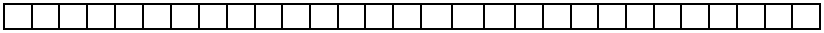 должность 	Последний рабочий день «	»	 число	месяц	годРодственная связь (код) : 38-мать; 39-отец;40-опекун; 41-попечитель; 42 - иной родственник подчеркнутьБольной член семьи , за которым осуществляется уход :Фамилия 	Имя	Отчество	Возраст лет / месяцев 	Дата подпись лица, фактически осуществляющего уход за больным членом семьиВсё сверено в соответствии с документом (паспорт), удостоверяющим личность; место работы, должность- уточненыДата	подпись врача, оформляющего бланкВрачебный патронаж на первом месяце жизниДата	20___г.	Возраст 14 днейЖалобы матери:Вскармливание: естественное, смешанное, искусственное	Нервно психическое развитие: соответствует, опережает, отстает на	Состояние	, рефлексы достаточные, снижены. Кожа, слизистые чистые. Пупочная ранка	, костная система без видимой патологии. В легких дыхание пуэрильное, хрипов нет/есть	.Тонысердца звучные, ритмичные, шум	Живот мягкий не вздут. Печень, селезенка не пальпируются. Мочеиспускание свободное. Стул	раз кашицеобразный.Рекомендации: - туалет пупка 2 раза в день;купание с раствором череды;естественное вскармливание по требованию.Врачебный патронаж на первом месяце жизниДата	20___г.	Возраст 21 деньЖалобы матери:Вскармливание: естественное, смешанное, искусственное	Нервно психическое развитие: соответствует, опережает, отстает на	Состояние	, рефлексы достаточные, снижены. Кожа, слизистые чистые. Пупочная ранка	, костная система без видимой патологии. В легких дыхание пуэрильное, хрипов нет/есть	.Тонысердца звучные, ритмичные, шум	Живот мягкий не вздут. Печень, селезенка не пальпируются. Мочеиспускание свободное. Стул	раз кашицеобразный.Рекомендации: - явка в поликлинику в 1 месяцПримерная схема записи на больного (посещение на дому)Ф.И.О. , возраст (год рождения) ребенкаКакое детское учреждение посещает (ясли, д/С, д/к, школу)АдресВЫЗОВ НА ДОМ (или АКТИВНО НА ДОМУ) (дома находится с мамой, папой, один, др. (указать)) Жалобы:Анамнез заболевания: болен 	день, краткий анамнез заболеванияЭпиданамнез: контакт с инфекционными больнымиОбъективно: состояние удовлетворительное, средней тяжести, тяжелое, самочувствие. Катаральные явления. Наличие менингеальных знаков. Кожные покровы - цвет, влажность, наличие сыпи Видимые слизистые - цвет, влажность, наличие энантемыЛимфоузлы не увеличены, увеличены, пальпируются группы, размер, консистенция, болезненнные, безболезненныеЗев спокойный, гиперемирован, задняя стенка глотки, небные дужки, миндалиныДыхание носовое свободное, затруднено, отделяемое из носа (характер)Перкуторно над легкими 		звукАускультативно дыхание ритмичное, везикулярное ослабленное, пуэрильное, везикулярное, жесткое, ассимметрично ослаблено, отсутствует, проводится во все отделы, хрипы - наличие, распространенность, симметричность, характер сухие, влажные, мелкопузырчатые, среднепузырчатые, крупнопузырчатые, проводные, крепитация, шум трения плеврыДеятельность сердца ритмичная, аритмичная, тоны ясные, приглушены, глухие, шумЖивот форма, при пальпации мягкий, напряжен, доступен поверхностной, глубокой, не доступен пальпации. Печень 		край закруглен,эластичный, заострен, бугристый, пальпация безболезненная, болезненная. Селезенка не пальпируется, не увеличена выступает из-под края реберной дуги на ___ см.Стул - кратность, характер (осмотрен или со слов мамы). Мочеиспускание. Наличие отеков.Диагноз:Наименование категории (группы) универсальных компетенцийКод и наименование универсальной компетенцииВ результате прохождения производственной практики «Амбулаторно-поликлиническая практика в педит- рии» обучающиеся должны:В результате прохождения производственной практики «Амбулаторно-поликлиническая практика в педит- рии» обучающиеся должны:Наименование категории (группы) универсальных компетенцийКод и наименование универсальной компетенцииКод и наименование индикатора достижения универсальной компетенции (ИД)Оценочные средства1234Универсальные компетенции (УК):Универсальные компетенции (УК):Универсальные компетенции (УК):Универсальные компетенции (УК):Системное и критическое мышлениеУК-1.Способен осуществлять критический анализ проблемных ситуаций на основе системного подхода, вырабатывать стратегию действий.ИД-1ук-1 Находит и критически анализирует информацию, необходимую для решения поставленной задачи (проблемной ситуации)ИД-2уК-1 Рассматривает и предлагает возможные варианты системного подхода в решении задачи (проблемной ситуации), оценивая их достоинства и недостаткиИД-3уК-1 Формирует собственные выводы и точку зрения на основе аргументированных данныхИД-4уК—1 Определяет и оценивает риски (последствия) возможных решений поставленной задачиИД-5уК-1 Принимает стратегическое решение проблемных ситуацийОтчет по практике, ответ на вопросы экзаменационного билетаКомандная работа и лидерствоУК-3.Способен организовывать и руководить работой команды, вырабатывая командную стратегию для достижения поставленной цели.ИД-1уК-з Проявляет лидерство в планировании и осуществлении профессиональной деятельности, в постановке целей, в побуждении других к достижению поставленных целейИД-2уК-з Вырабатывает командную стратегию для выполнения практических задачИД-3 уК-з Распределяет задания и добивается их исполнения реализуя основные функции управленияИД-4уК-з Формулирует, аргументирует, отстаивает свое мнение и общие решения, несет личную ответственность за результатыИД-5уК-з Умеет разрешать конфликты на основе согласования позиций и учета интересовОтчет по практике, ответ на вопросы экзаменационного билетаКоммуникацияУК-4.Способен применять современные коммуникативные технологии, в том числе на иностран- ном(ых) языке(ах), дляИД-1 уК-4 Выбирает стиль общения и язык жестов с учетом ситуации взаимодействияИД-2уК-4 Ведет деловую переписку на государственном и иностранном языке с учетом особенностей стилистики официальных и неофициальных писем, социокультурных различийИД-4уК-4 Публично выступает, строит свое выступление с учетом аудитории и цели общенияОтчет по практике, ответ на вопросы экзаменационного билетаакадемического и профессионального взаимодействияМежкультурное взаимодействиеУК-5.Способен анализировать и учитывать разнообразие культур в процессе межкультурного взаимодействияИД-1ук-5 Отмечает и анализирует особенности межкультурного взаимодействия (преимущества и возможные проблемные ситуации), обусловленные различием этических, религиозных и ценностных системИД-2уК-5 Может преодолеть коммуникативные барьеры при межкультурном взаимодействииИД-3уК-5 Придерживается принципов недискриминационного взаимодействия, основанного на толерантном восприятии культурных особенностей представителей различных этносов и конфессий, при личном и массовом общенииОтчет по практике, ответ на вопросы экзаменационного билетаБезопасность жизнедеятельностиУК-8. Способен создавать и поддерживать в повседневной жизни и в профессиональной деятельности безопасные условия жизнедеятельности для сохранения природной среды, обеспечения устойчивого развития общества, в том числе при угрозе и возникновении чрезвычайных ситуаций и военных конфликтовИД-3уК-8 Осуществляет оказание первой помощи пострадавшемуОтчет по практике, ответ на вопросы экзаменационного билетаИнклюзивная компетентностьУК-9.Способен использовать базовые дефектологические знания в социальной и профессиональной сферахИД-1уК-9 Обладает представлениями о принципах недискриминационного взаимодействия при коммуникации в различных сферах жизнедеятельности, с учетом социально-психологических особенностей лиц с ограниченными возможностями здоровья ИД-2уК—9 Планирует и осуществляет профессиональную деятельность с лицами, имеющими инвалидность или ограниченные возможности здоровьяИД-3уК-9 Взаимодействует с лицами, имеющими ограниченные возможности здоровья или инвалидность в социальной и профессиональной сферахОтчет по практике, ответ на вопросы экзаменационного билетаОбщепрофессиональные компетенции (ОПК):Общепрофессиональные компетенции (ОПК):Общепрофессиональные компетенции (ОПК):Общепрофессиональные компетенции (ОПК):ОПК-1.Способен реализовы-ИД-1 опк-1 Знает и использует моральные и правовые нормы, этические и деонтологи- ческие основы статуса пациента и врача необходимые в профессиональной деятель-Отчет по практике, от-вать моральные и правовые нормы, этические и деонтологиче- ские принципы в профессиональной деятельностиностиИД-2опк-1 Применяет принципы и правила взаимоотношения «врач-пациент», «врач- родственник», "врачебная тайна", "врачебная клятва"ИД-Зопк-1 Излагает профессиональную информацию в процессе межкультурного взаимодействия, соблюдая принципы этики и деонтологии, моральных и правовых норм ИД-4опк-1 Осуществляет контроль соблюдения норм врачебной и деловой этики в общении с коллегами, гражданами, пациентами, должностными лицами, необходимых в профессиональной деятельности врачавет на вопросы экзаменационного билетаОПК-2.Способен проводить и осуществлять контроль эффективности мероприятий по профилактике инфекционных и неинфекционных заболеваний у детей, формированию здорового образа жизни и санитарно-гигиеническому просвещению населенияИД-2опк-2 Анализирует показатели заболеваемости, инвалидности и смертности для характеристики здоровья прикрепленного населенияИД-Зопк-2 Определяет потребность населения по профилактике, формированию здорового образа жизни и санитарно-гигиеническому просвещениюИД-4опк-2 Осуществляет разработку, утверждение и реализацию мероприятий по профилактике, формированию здорового образа жизни и санитарно-гигиеническому просвещению населенияОтчет по практике, ответ на вопросы экзаменационного билетаСпособен и готов реализовать этические и деонтологические принципы в профессиональной деятельностиОПК-4.Способен применять медицинские изделия, предусмотренные порядком оказания медицинской помощи, а также проводить обследования пациента с целью установления диагнозаИД-1опк.4 Проводит полное физикальное обследование пациента с применением медицинских изделий (термометр, динамометр, ростомер, биоэмпеданс, весы, тонометр, стетофонендо- скоп и др) и интерпретирует его результатыИД-2опк-4 Обосновывает необходимость и объем специализированного оборудования, технологий, препаратов и изделий, диагностического обследования пациента с целью установления диагноза и персонифицированной медицины при решении поставленной профессиональной задачи ИД-Зопк-4Анализирует полученные результаты диагностического обследования пациента, при необходимости обосновывает и планирует объем дополнительных исследованийИД-4опк.4 Назначает медицинские изделия, включая специальное программное обеспечение, для профилактики, диагностики, лечения и медицинской реабилитации заболеваний, мониторинга состояния организма человека, проведения медицинских исследований, восстановления, замещения, изменения анатомической структуры или физиологических функций организма, предотвращения или прерывания беременности, функциональное назначение которых не реализуется путем фармакологического, иммунологического, генетического или метаболического воздействия на организм человекаИД-5опк.4 Оформляет рецептурный бланк согласно порядка оформления рецептурных бланков на медицинские изделия, их учета и храненияОтчет по практике, ответ на вопросы экзаменационного билетаОПК-5.Способен оценивать морфофункциональные, физиологические состояния и патологические процессы в организме человека для решения профессиональных задачИД-1опк-5 Определяет и анализирует морфофункциональные, физиологические состояния и патологические процессы организма человекаИД-2опк-5 Учитывает морфофункциональные особенности, физиологические состояния и патологические процессы в организме человека при составлении плана обследования и леченияОтчет по практике, ответ на вопросы экзаменационного билетаОПК-6.Способен организовывать уход за больными, оказывать первичную медико-санитарную помощь, обеспечивать организацию работы и принятие профессиональных решений при неотложных состояниях на догоспитальном этапе, в условиях чрезвычайных ситуаций, эпидемий и в очагах массового пораженияИД-2опк-6 Оценивает состояние пациента, требующего оказания медицинской помощи в неотложной или экстренной формах на догоспитальном этапе, в условиях чрезвычайных ситуаций, эпидемий и в очагах массового пораженияИД-Зопк-6 Распознает состояния и оказывает медицинскую помощь в неотложной форме пациентам при внезапных острых заболеваниях, обострениях хронических заболеваний без явных признаков угрозы жизни пациентаИД-4опк-6 Распознает состояния и оказывает медицинскую помощь в экстренной форме пациентам при состояниях, представляющих угрозу жизни пациента, в том числе клинической смерти (остановка жизненно важных функций организма человека (кровообращения и/или дыхания)ИД-5опк-6 Применяет лекарственные препараты и медицинские изделия при оказании медицинской помощи в экстренной или неотложной формахОтчет по практике, ответ на вопросы экзаменационного билетаОПК-7.Способен назначать лечение и осуществлять контроль его эффективности и безопасностиИД-1 опк-7 Разрабатывает план лечения заболевания или состояния с учетом диагноза, возраста и клинической картины в соответствии с действующими порядками оказания медицинской помощи, клиническими рекомендациями (протоколами лечения) по вопросам оказания медицинской помощи с учетом стандартов медицинской помощи ИД-2опк-7 Назначает лекарственные препараты, медицинские изделия и лечебное питание с учетом диагноза, возраста и клинической картины болезни и в соответствии с действующими порядками оказания медицинской помощи, клиническими рекомендациями (протоколами лечения) по вопросам оказания медицинской помощи с учетом стандартов медицинской помощиИД-Зопк-7 Применяет немедикаментозное лечение с учетом диагноза, возраста и клинической картины болезни в соответствии с действующими порядками оказания медицинской помощи, клиническими рекомендациями (протоколами лечения) по вопросамОтчет по практике, ответ на вопросы экзаменационного билетаоказания медицинской помощи с учетом стандартов медицинской помощи ИД-4опк-7 Оценивает эффективность и безопасность применения лекарственных препаратов, медицинских изделий, лечебного питания и иных методов лечения ИД-5опк-7 Оценивает эффективность и безопасность мероприятий медицинской реабилитации пациента в соответствии с действующими порядками оказания медицинской помощи, клиническими рекомендациями (протоколами лечения) по вопросам оказания медицинской помощи с учетом стандартов медицинской помощиИД-60ПК-7 Организовывает персонализированное лечение пациента детского возраста, беременных женщинОПК-8.Способен реализовывать и осуществлять контроль эффективности медицинской реабилитации пациента, в том числе при реализации индивидуальных программ реабилитации и абилитации ребенка-инвалида, проводить оценку способности пациента осуществлять трудовую деятельностьИД-1 ОПК-8 Проводит экспертизу временной нетрудоспособности и работу в составе врачебной комиссии, осуществляющей экспертизу временной нетрудоспособности ИД-2опк-8 Осуществляет подготовку необходимой медицинской документации для осуществления медико-социальной экспертизы в федеральных государственных учреждениях медико-социальной экспертизыИД-Зопк-8 Направляет пациента, имеющего стойкое нарушение функций организма, обусловленное заболеваниями, последствиями травм или дефектами, на медикосоциальную экспертизуИД-4опк-8 Выполняет мероприятия медицинской реабилитации пациента, в том числе при реализации индивидуальной программы реабилитации или абилитации инвалидов, в соответствии с действующими порядками оказания медицинской помощи, клиническими рекомендациями (протоколами лечения) по вопросам оказания медицинской помощи с учетом стандартов медицинской помощиИД-5опк-8 Оценивает эффективность и безопасность мероприятий медицинской реабилитации пациента в соответствии с действующими порядками оказания медицинской помощи, клиническими рекомендациями (протоколами лечения) по вопросам оказания медицинской помощи с учетом стандартов медицинской помощиОтчет по практике, ответ на вопросы экзаменационного билетаОПК-10.Способен понимать принципы работы современных информационных технологий и использовать их для решения задач профессиональной деятельностиИД-1опк-1о Использует современные информационные и коммуникационные средства и технологии, библиографические ресурсы, медико-биологическую терминологию в решении стандартных задач профессиональной деятельностиОтчет по практике, ответ на вопросы экзаменационного билетаПрофессиональные компетенции (ПК):Профессиональные компетенции (ПК):Профессиональные компетенции (ПК):Профессиональные компетенции (ПК):Способен и готовПК-1.ИД-1пк-1 Осуществляет обследование детей с целью установления диагнозаОтчет пок осуществлению комплекса мероприятий, направленных на сохранение и укрепление здоровья детей и включающих в себя формирование здорового образа жизни, предупреждение возникновения и(или)распространения заболеваний, их раннюю диагностику, выявление причин и условий их возникновения и развития, а также направленных на устранение вредного влияния на здоровье детей факторов среды их обитанияСпособен оказывать медицинскую помощь детям в амбулаторных условиях, не предусматривающих круглосуточного медицинского наблюдения и лечения, в том числе на дому при вызове медицинского работникаИД-2 пк-1 Назначает лечение детям и контролирует его эффективность и безопасностьИД-3пк—1 Реализует и контролирует эффективность индивидуальных реабилитационных программ для детейИД-4пк-1 Проводит профилактические мероприятия, в том числе санитарнопросветительные работы, среди детей и их родителейИД-5пк-1 Организует деятельность медицинского персонала и ведет медицинскую документациюпрактике, ответ на вопросы экзаменационного билета, ответ на вопросы экзаменатора по больному, представленному в дневнике (курация, патронаж и тд)№ п/пРазделы (этапы) практикиВиды производственной работы на практике, включая самостоятельную работу студентов и трудоемкость (в часах)Виды производственной работы на практике, включая самостоятельную работу студентов и трудоемкость (в часах)Формы текущего контроля№ п/пРазделы (этапы) практикиАудиторная работаСамостоятельная работаФормы текущего контроля1Раздел IПроведение	организационно-методического собрания со студентами, подготовка их к прохождению амбулаторно-поликлинической практики в педиатрииПроведение установочной конференции.1.1Инструктаж по получению допуска к практике, по оформлению соответствующей документации к практикесогласно графику деканата и отдела практикиОтчет	попрактикеОсвоение практических навыков на фантомах и муляжах под контролем преподавателяЕжедневново время практических занятий нациклах перед практикойПодготовка к занятиям: работа с лекционным материалом, с электронными образовательными ресурсами по теме на платформе MOODLE. Разбор, опи-Прием практических навыков преподавателем	нациклах	перед практикойсание реальных ситуаций и решения ситуационных задач. Работа с литературными и иными источниками информации по изучаемым навыкам разделу (в том числе, в интерактивной форме).1.2Инструктаж по технике безопасности и по правилам поведения в МОПеред	началомпрактики в МОРабота с литературными и иными источниками информации по технике безопасности и по правилам поведения в МООтчет	попрактике2Раздел II Обучение особенностям и принципам организация работы МО в целях реализации мер по профилактике и снижению рисков инфекцийРабота с литературными источниками.3Раздел IIIРабота в поликлинике36 дней/108 час36 дней/108 час3.1Знакомство с организацией работы МОв процессе работыРабота с литературными источниками. Работа в соответствующих разделах наплатформе Moodle.Отчет попрактике3.2Осуществление амбулаторных приемов пациентов совместно с педиатром.ежедневно - 3ч в деньРабота с литературными источниками. Учебным пособием по практике (2019г).Работа в соответствующих разделах наплатформе Moodle.Отчет попрактике3.3Работа по вызовам. Курация 2-3-х больныхежедневно - 2ч в деньРабота с литературными источниками. Работа в соответствующих разделах наплатформе Moodle.Отчет попрактике3.4Работа в отделениидневного стационара14 дней - 1ч в деньРабота с литературными источниками. Отчет попрактикеРабота в соответствующих разделах наплатформе Moodle.3.5Работа в специализированных подразделениях и кабинетах4 дней - 1ч в деньРабота с литературными источниками. Работа в соответствующих разделах наплатформе Moodle.Отчет попрактике3.6Участие в работе КЭКв процессе работыРабота с литературными источниками. Работа в соответствующих разделах наплатформе Moodle.Отчет попрактике3.7Заполнение медицинской документации:	оформление рецептов, амб картв процессе работыРабота с литературными источниками. Работа в соответствующих разделах наплатформе Moodle.Отчет попрактике.3.8Участие в оказании первой помощи при угрожающих жизни состоянияхв процессе работыРабота с литературными источниками. Работа в соответствующих разделах наплатформе Moodle.Отчет попрактике3.9Участие на производственных клиническихсовещаниях, клиникоанатомических конференцияхв процессе работы3.1 0Ведение отчётной документации: дневникежедневноОтчет попрактике3.1 1сводный отчётв конце циклаОтчет попрактике4.Раздел VАттестация студентовпо окончанию практики, подведение итогов практикив конце практики в установленные срокиобсуждение принятых больных, ответ на билетОтчет практики. Внесение оценки за практику в соответствующий раздел зачетнойкнижки студентаКритерии оценкиВариация значимости разделов практикиДопуск к практике0,1Соблюдение индивидуального плана прохождения практики студентом на основании проверки преподавателем кафедры0,2Оформление дневника0,3Аттестация (ответ на вопросы экзаменатора по больному, представленному в протоколах курации + ответ на вопросы экзаменационного билета)0,4Итого:1№ п/пВид деятельностиСроки выполненияПодпись ответственного лица1.Знакомство с профильной организацией2.Проведение инструктажа по технике безопасности3.Проведение инструктажа по пожарной безопасности4.Выполнение индивидуального задания5.Работа с учебной и научной литературой6.Оформление отчетной документации по производственной практикеподпись_/___Ф.И.О.подпись_/___Ф.И.О.подписьФ.И.О.№Наименование практического навыка№ компе тенцииДАТАДАТАДАТАДАТАДАТАДАТАДАТАДАТАДАТАДАТАДАТАДАТАДАТАДАТАДАТАДАТАДАТАДАТАДАТАДАТАДАТАДАТА№Наименование практического навыка№ компе тенцииВсего1Принято на приеме пациентов всего: в т. ч.: больных детей (всего) первичных повторно (реконвалесцентов) диспансеризация здоровых диспансеризация детей с хрон. патологией детей первого года жизни осмотр перед прививкой осмотр для оформления справкиИД-1ук-1; ИД- 2ук-1; ИД-Зук-i; ИД-4ук-1; ИД- 5ук-1; ИД-1ук-9; ИД-2ук-9; ИД- Зук-9; ИД-1опк- i; ИД-2опк-1;ИД-3 опк-i; ИД- 4опк-1;ИД-1 опк-4; ИД- 2опк-4; ИД- Зопк-4; ИД- 4опк-4; ИД- 1 опк-7; ИД- 2опк-7; ИД- Зопк-7; ИД- 4опк-7; ИД- 5опк-7; ИД- 6опк-7; ИД- 1 опк-8; ИД- 2опк-8; ИД- 1опк-1о;ИД-1пк-1;1Принято на приеме пациентов всего: в т. ч.: больных детей (всего) первичных повторно (реконвалесцентов) диспансеризация здоровых диспансеризация детей с хрон. патологией детей первого года жизни осмотр перед прививкой осмотр для оформления справкиИД-1ук-1; ИД- 2ук-1; ИД-Зук-i; ИД-4ук-1; ИД- 5ук-1; ИД-1ук-9; ИД-2ук-9; ИД- Зук-9; ИД-1опк- i; ИД-2опк-1;ИД-3 опк-i; ИД- 4опк-1;ИД-1 опк-4; ИД- 2опк-4; ИД- Зопк-4; ИД- 4опк-4; ИД- 1 опк-7; ИД- 2опк-7; ИД- Зопк-7; ИД- 4опк-7; ИД- 5опк-7; ИД- 6опк-7; ИД- 1 опк-8; ИД- 2опк-8; ИД- 1опк-1о;ИД-1пк-1;1Принято на приеме пациентов всего: в т. ч.: больных детей (всего) первичных повторно (реконвалесцентов) диспансеризация здоровых диспансеризация детей с хрон. патологией детей первого года жизни осмотр перед прививкой осмотр для оформления справкиИД-1ук-1; ИД- 2ук-1; ИД-Зук-i; ИД-4ук-1; ИД- 5ук-1; ИД-1ук-9; ИД-2ук-9; ИД- Зук-9; ИД-1опк- i; ИД-2опк-1;ИД-3 опк-i; ИД- 4опк-1;ИД-1 опк-4; ИД- 2опк-4; ИД- Зопк-4; ИД- 4опк-4; ИД- 1 опк-7; ИД- 2опк-7; ИД- Зопк-7; ИД- 4опк-7; ИД- 5опк-7; ИД- 6опк-7; ИД- 1 опк-8; ИД- 2опк-8; ИД- 1опк-1о;ИД-1пк-1;1Принято на приеме пациентов всего: в т. ч.: больных детей (всего) первичных повторно (реконвалесцентов) диспансеризация здоровых диспансеризация детей с хрон. патологией детей первого года жизни осмотр перед прививкой осмотр для оформления справкиИД-1ук-1; ИД- 2ук-1; ИД-Зук-i; ИД-4ук-1; ИД- 5ук-1; ИД-1ук-9; ИД-2ук-9; ИД- Зук-9; ИД-1опк- i; ИД-2опк-1;ИД-3 опк-i; ИД- 4опк-1;ИД-1 опк-4; ИД- 2опк-4; ИД- Зопк-4; ИД- 4опк-4; ИД- 1 опк-7; ИД- 2опк-7; ИД- Зопк-7; ИД- 4опк-7; ИД- 5опк-7; ИД- 6опк-7; ИД- 1 опк-8; ИД- 2опк-8; ИД- 1опк-1о;ИД-1пк-1;1Принято на приеме пациентов всего: в т. ч.: больных детей (всего) первичных повторно (реконвалесцентов) диспансеризация здоровых диспансеризация детей с хрон. патологией детей первого года жизни осмотр перед прививкой осмотр для оформления справкиИД-1ук-1; ИД- 2ук-1; ИД-Зук-i; ИД-4ук-1; ИД- 5ук-1; ИД-1ук-9; ИД-2ук-9; ИД- Зук-9; ИД-1опк- i; ИД-2опк-1;ИД-3 опк-i; ИД- 4опк-1;ИД-1 опк-4; ИД- 2опк-4; ИД- Зопк-4; ИД- 4опк-4; ИД- 1 опк-7; ИД- 2опк-7; ИД- Зопк-7; ИД- 4опк-7; ИД- 5опк-7; ИД- 6опк-7; ИД- 1 опк-8; ИД- 2опк-8; ИД- 1опк-1о;ИД-1пк-1;1Принято на приеме пациентов всего: в т. ч.: больных детей (всего) первичных повторно (реконвалесцентов) диспансеризация здоровых диспансеризация детей с хрон. патологией детей первого года жизни осмотр перед прививкой осмотр для оформления справкиИД-1ук-1; ИД- 2ук-1; ИД-Зук-i; ИД-4ук-1; ИД- 5ук-1; ИД-1ук-9; ИД-2ук-9; ИД- Зук-9; ИД-1опк- i; ИД-2опк-1;ИД-3 опк-i; ИД- 4опк-1;ИД-1 опк-4; ИД- 2опк-4; ИД- Зопк-4; ИД- 4опк-4; ИД- 1 опк-7; ИД- 2опк-7; ИД- Зопк-7; ИД- 4опк-7; ИД- 5опк-7; ИД- 6опк-7; ИД- 1 опк-8; ИД- 2опк-8; ИД- 1опк-1о;ИД-1пк-1;1Принято на приеме пациентов всего: в т. ч.: больных детей (всего) первичных повторно (реконвалесцентов) диспансеризация здоровых диспансеризация детей с хрон. патологией детей первого года жизни осмотр перед прививкой осмотр для оформления справкиИД-1ук-1; ИД- 2ук-1; ИД-Зук-i; ИД-4ук-1; ИД- 5ук-1; ИД-1ук-9; ИД-2ук-9; ИД- Зук-9; ИД-1опк- i; ИД-2опк-1;ИД-3 опк-i; ИД- 4опк-1;ИД-1 опк-4; ИД- 2опк-4; ИД- Зопк-4; ИД- 4опк-4; ИД- 1 опк-7; ИД- 2опк-7; ИД- Зопк-7; ИД- 4опк-7; ИД- 5опк-7; ИД- 6опк-7; ИД- 1 опк-8; ИД- 2опк-8; ИД- 1опк-1о;ИД-1пк-1;1Принято на приеме пациентов всего: в т. ч.: больных детей (всего) первичных повторно (реконвалесцентов) диспансеризация здоровых диспансеризация детей с хрон. патологией детей первого года жизни осмотр перед прививкой осмотр для оформления справкиИД-1ук-1; ИД- 2ук-1; ИД-Зук-i; ИД-4ук-1; ИД- 5ук-1; ИД-1ук-9; ИД-2ук-9; ИД- Зук-9; ИД-1опк- i; ИД-2опк-1;ИД-3 опк-i; ИД- 4опк-1;ИД-1 опк-4; ИД- 2опк-4; ИД- Зопк-4; ИД- 4опк-4; ИД- 1 опк-7; ИД- 2опк-7; ИД- Зопк-7; ИД- 4опк-7; ИД- 5опк-7; ИД- 6опк-7; ИД- 1 опк-8; ИД- 2опк-8; ИД- 1опк-1о;ИД-1пк-1;1Принято на приеме пациентов всего: в т. ч.: больных детей (всего) первичных повторно (реконвалесцентов) диспансеризация здоровых диспансеризация детей с хрон. патологией детей первого года жизни осмотр перед прививкой осмотр для оформления справкиИД-1ук-1; ИД- 2ук-1; ИД-Зук-i; ИД-4ук-1; ИД- 5ук-1; ИД-1ук-9; ИД-2ук-9; ИД- Зук-9; ИД-1опк- i; ИД-2опк-1;ИД-3 опк-i; ИД- 4опк-1;ИД-1 опк-4; ИД- 2опк-4; ИД- Зопк-4; ИД- 4опк-4; ИД- 1 опк-7; ИД- 2опк-7; ИД- Зопк-7; ИД- 4опк-7; ИД- 5опк-7; ИД- 6опк-7; ИД- 1 опк-8; ИД- 2опк-8; ИД- 1опк-1о;ИД-1пк-1;2Обслужено на дому пациентов всего: в т. ч.: патронажи к новорожденным первичных вызовов повторных посещений к больным активное посещение контактных в инфекционных очагахИД-1ук-1; ИД- 2ук-1; ИД-Зук-i;ИД-4ук-1; ИД- 5ук-1; ИД-1ук-9;ИД-2ук-9; ИД- Зук-9; ИД-1опк- i; ИД-2опк-1;ИД-Зопк-i; ИД- 4опк-1; ИД- 1 опк-4; ИД-2Обслужено на дому пациентов всего: в т. ч.: патронажи к новорожденным первичных вызовов повторных посещений к больным активное посещение контактных в инфекционных очагахИД-1ук-1; ИД- 2ук-1; ИД-Зук-i;ИД-4ук-1; ИД- 5ук-1; ИД-1ук-9;ИД-2ук-9; ИД- Зук-9; ИД-1опк- i; ИД-2опк-1;ИД-Зопк-i; ИД- 4опк-1; ИД- 1 опк-4; ИД-2Обслужено на дому пациентов всего: в т. ч.: патронажи к новорожденным первичных вызовов повторных посещений к больным активное посещение контактных в инфекционных очагахИД-1ук-1; ИД- 2ук-1; ИД-Зук-i;ИД-4ук-1; ИД- 5ук-1; ИД-1ук-9;ИД-2ук-9; ИД- Зук-9; ИД-1опк- i; ИД-2опк-1;ИД-Зопк-i; ИД- 4опк-1; ИД- 1 опк-4; ИД-2Обслужено на дому пациентов всего: в т. ч.: патронажи к новорожденным первичных вызовов повторных посещений к больным активное посещение контактных в инфекционных очагахИД-1ук-1; ИД- 2ук-1; ИД-Зук-i;ИД-4ук-1; ИД- 5ук-1; ИД-1ук-9;ИД-2ук-9; ИД- Зук-9; ИД-1опк- i; ИД-2опк-1;ИД-Зопк-i; ИД- 4опк-1; ИД- 1 опк-4; ИД-2Обслужено на дому пациентов всего: в т. ч.: патронажи к новорожденным первичных вызовов повторных посещений к больным активное посещение контактных в инфекционных очагахИД-1ук-1; ИД- 2ук-1; ИД-Зук-i;ИД-4ук-1; ИД- 5ук-1; ИД-1ук-9;ИД-2ук-9; ИД- Зук-9; ИД-1опк- i; ИД-2опк-1;ИД-Зопк-i; ИД- 4опк-1; ИД- 1 опк-4; ИД-2Обслужено на дому пациентов всего: в т. ч.: патронажи к новорожденным первичных вызовов повторных посещений к больным активное посещение контактных в инфекционных очагахИД-1ук-1; ИД- 2ук-1; ИД-Зук-i;ИД-4ук-1; ИД- 5ук-1; ИД-1ук-9;ИД-2ук-9; ИД- Зук-9; ИД-1опк- i; ИД-2опк-1;ИД-Зопк-i; ИД- 4опк-1; ИД- 1 опк-4; ИД-2опк-4; ИД- Зопк-4; ИД- 4опк-4; ИД- 2опк-6; ИД- 1 опк-7; ИД- 2опк-7; ИД- Зопк-7; ИД- 4опк-7; ИД- 5опк-7; ИД- 6опк-7; ИД- 1 опк-8; ИД- 2опк-8; ИД- 1опк-1о; ИД- 1пк-1;3Сбор жалоб, сбор анамнеза, осмотр, назначение обследованияИД-1 опк-4; ИД- 1 опк-5; ИД- 1 опк-7; ИД- 2опк-7; ИД- Зопк-7; ИД- 4опк-7; ИД- 5опк-7; ИД- 6опк-7; ИД-1пк- i;4Проведение антропометрических измерений (окружность головы, груди, длина тела, масса тела).ИД-1опк-4; ИД- 1 опк-5; ИД- 1 опк-7; ИД- 2опк-7; ИД- Зопк-7; ИД- 4опк-7; ИД- 5опк-7; ИД- 6опк-7; ИД-1пк- i;5Оценка физического развития детей с использованием центильных таблицИД-1опк-4; ИД- Зопк-4; ИД- 1 опк-5;6Оценка НПР детей раннего возрастаИД-1 опк-4; ИД- Зопк-4; ИД- 1опк-5;7Определение группы здоровьяИД-1 опк-4; ИД- Зопк-4; ИД- 1опк-5;ИД-1 опк-7;8Оформление медицинской документации J история развития ребенка (ф №112/у) J Медицинская карта ребенка, поступа-ИД-1ук-1; ИД- 2ук-1; ИД-Зук-i;ИД-4ук-1; ИД- 5ук-1; ИД-1ук-9;8Оформление медицинской документации J история развития ребенка (ф №112/у) J Медицинская карта ребенка, поступа-ИД-1ук-1; ИД- 2ук-1; ИД-Зук-i;ИД-4ук-1; ИД- 5ук-1; ИД-1ук-9;8Оформление медицинской документации J история развития ребенка (ф №112/у) J Медицинская карта ребенка, поступа-ИД-1ук-1; ИД- 2ук-1; ИД-Зук-i;ИД-4ук-1; ИД- 5ук-1; ИД-1ук-9;ющего в детский сад или школу (ф №026/у)J Контрольная карта диспансерного наблюдения (ф №030/у)S Справка для получения путевки на санаторно-курортное лечение (ф №070/у)J Санаторно-курортная карта (ф №072/у) •S Медицинская справка для ребенка, отъезжающего в санаторный оздоровительный лагерь (ф №079/у)S Карта профилактических прививок (ф №063/у)S Справка для занятий в спортивной секцииS Справка о состоянии здоровьяJ Справка об эпидокруженииS Заполнение ЭМК пациентаИД-2ук-9; ИД- Зук-9; ИД-1опк- 1; ИД-2опк-1;ИД-Зопк-1; ИД- 4опк-1; ИД- 1 опк-7; ИД- 2опк-7; ИД- Зопк-7; ИД- 4опк-7; ИД-5опк-7; ИД- 6опк-7; ИД-1 опк-8; ИД- 2опк-8; ИД- 1опк-1о;ющего в детский сад или школу (ф №026/у)J Контрольная карта диспансерного наблюдения (ф №030/у)S Справка для получения путевки на санаторно-курортное лечение (ф №070/у)J Санаторно-курортная карта (ф №072/у) •S Медицинская справка для ребенка, отъезжающего в санаторный оздоровительный лагерь (ф №079/у)S Карта профилактических прививок (ф №063/у)S Справка для занятий в спортивной секцииS Справка о состоянии здоровьяJ Справка об эпидокруженииS Заполнение ЭМК пациентаИД-2ук-9; ИД- Зук-9; ИД-1опк- 1; ИД-2опк-1;ИД-Зопк-1; ИД- 4опк-1; ИД- 1 опк-7; ИД- 2опк-7; ИД- Зопк-7; ИД- 4опк-7; ИД-5опк-7; ИД- 6опк-7; ИД-1 опк-8; ИД- 2опк-8; ИД- 1опк-1о;ющего в детский сад или школу (ф №026/у)J Контрольная карта диспансерного наблюдения (ф №030/у)S Справка для получения путевки на санаторно-курортное лечение (ф №070/у)J Санаторно-курортная карта (ф №072/у) •S Медицинская справка для ребенка, отъезжающего в санаторный оздоровительный лагерь (ф №079/у)S Карта профилактических прививок (ф №063/у)S Справка для занятий в спортивной секцииS Справка о состоянии здоровьяJ Справка об эпидокруженииS Заполнение ЭМК пациентаИД-2ук-9; ИД- Зук-9; ИД-1опк- 1; ИД-2опк-1;ИД-Зопк-1; ИД- 4опк-1; ИД- 1 опк-7; ИД- 2опк-7; ИД- Зопк-7; ИД- 4опк-7; ИД-5опк-7; ИД- 6опк-7; ИД-1 опк-8; ИД- 2опк-8; ИД- 1опк-1о;ющего в детский сад или школу (ф №026/у)J Контрольная карта диспансерного наблюдения (ф №030/у)S Справка для получения путевки на санаторно-курортное лечение (ф №070/у)J Санаторно-курортная карта (ф №072/у) •S Медицинская справка для ребенка, отъезжающего в санаторный оздоровительный лагерь (ф №079/у)S Карта профилактических прививок (ф №063/у)S Справка для занятий в спортивной секцииS Справка о состоянии здоровьяJ Справка об эпидокруженииS Заполнение ЭМК пациентаИД-2ук-9; ИД- Зук-9; ИД-1опк- 1; ИД-2опк-1;ИД-Зопк-1; ИД- 4опк-1; ИД- 1 опк-7; ИД- 2опк-7; ИД- Зопк-7; ИД- 4опк-7; ИД-5опк-7; ИД- 6опк-7; ИД-1 опк-8; ИД- 2опк-8; ИД- 1опк-1о;ющего в детский сад или школу (ф №026/у)J Контрольная карта диспансерного наблюдения (ф №030/у)S Справка для получения путевки на санаторно-курортное лечение (ф №070/у)J Санаторно-курортная карта (ф №072/у) •S Медицинская справка для ребенка, отъезжающего в санаторный оздоровительный лагерь (ф №079/у)S Карта профилактических прививок (ф №063/у)S Справка для занятий в спортивной секцииS Справка о состоянии здоровьяJ Справка об эпидокруженииS Заполнение ЭМК пациентаИД-2ук-9; ИД- Зук-9; ИД-1опк- 1; ИД-2опк-1;ИД-Зопк-1; ИД- 4опк-1; ИД- 1 опк-7; ИД- 2опк-7; ИД- Зопк-7; ИД- 4опк-7; ИД-5опк-7; ИД- 6опк-7; ИД-1 опк-8; ИД- 2опк-8; ИД- 1опк-1о;ющего в детский сад или школу (ф №026/у)J Контрольная карта диспансерного наблюдения (ф №030/у)S Справка для получения путевки на санаторно-курортное лечение (ф №070/у)J Санаторно-курортная карта (ф №072/у) •S Медицинская справка для ребенка, отъезжающего в санаторный оздоровительный лагерь (ф №079/у)S Карта профилактических прививок (ф №063/у)S Справка для занятий в спортивной секцииS Справка о состоянии здоровьяJ Справка об эпидокруженииS Заполнение ЭМК пациентаИД-2ук-9; ИД- Зук-9; ИД-1опк- 1; ИД-2опк-1;ИД-Зопк-1; ИД- 4опк-1; ИД- 1 опк-7; ИД- 2опк-7; ИД- Зопк-7; ИД- 4опк-7; ИД-5опк-7; ИД- 6опк-7; ИД-1 опк-8; ИД- 2опк-8; ИД- 1опк-1о;ющего в детский сад или школу (ф №026/у)J Контрольная карта диспансерного наблюдения (ф №030/у)S Справка для получения путевки на санаторно-курортное лечение (ф №070/у)J Санаторно-курортная карта (ф №072/у) •S Медицинская справка для ребенка, отъезжающего в санаторный оздоровительный лагерь (ф №079/у)S Карта профилактических прививок (ф №063/у)S Справка для занятий в спортивной секцииS Справка о состоянии здоровьяJ Справка об эпидокруженииS Заполнение ЭМК пациентаИД-2ук-9; ИД- Зук-9; ИД-1опк- 1; ИД-2опк-1;ИД-Зопк-1; ИД- 4опк-1; ИД- 1 опк-7; ИД- 2опк-7; ИД- Зопк-7; ИД- 4опк-7; ИД-5опк-7; ИД- 6опк-7; ИД-1 опк-8; ИД- 2опк-8; ИД- 1опк-1о;ющего в детский сад или школу (ф №026/у)J Контрольная карта диспансерного наблюдения (ф №030/у)S Справка для получения путевки на санаторно-курортное лечение (ф №070/у)J Санаторно-курортная карта (ф №072/у) •S Медицинская справка для ребенка, отъезжающего в санаторный оздоровительный лагерь (ф №079/у)S Карта профилактических прививок (ф №063/у)S Справка для занятий в спортивной секцииS Справка о состоянии здоровьяJ Справка об эпидокруженииS Заполнение ЭМК пациентаИД-2ук-9; ИД- Зук-9; ИД-1опк- 1; ИД-2опк-1;ИД-Зопк-1; ИД- 4опк-1; ИД- 1 опк-7; ИД- 2опк-7; ИД- Зопк-7; ИД- 4опк-7; ИД-5опк-7; ИД- 6опк-7; ИД-1 опк-8; ИД- 2опк-8; ИД- 1опк-1о;ющего в детский сад или школу (ф №026/у)J Контрольная карта диспансерного наблюдения (ф №030/у)S Справка для получения путевки на санаторно-курортное лечение (ф №070/у)J Санаторно-курортная карта (ф №072/у) •S Медицинская справка для ребенка, отъезжающего в санаторный оздоровительный лагерь (ф №079/у)S Карта профилактических прививок (ф №063/у)S Справка для занятий в спортивной секцииS Справка о состоянии здоровьяJ Справка об эпидокруженииS Заполнение ЭМК пациентаИД-2ук-9; ИД- Зук-9; ИД-1опк- 1; ИД-2опк-1;ИД-Зопк-1; ИД- 4опк-1; ИД- 1 опк-7; ИД- 2опк-7; ИД- Зопк-7; ИД- 4опк-7; ИД-5опк-7; ИД- 6опк-7; ИД-1 опк-8; ИД- 2опк-8; ИД- 1опк-1о;ющего в детский сад или школу (ф №026/у)J Контрольная карта диспансерного наблюдения (ф №030/у)S Справка для получения путевки на санаторно-курортное лечение (ф №070/у)J Санаторно-курортная карта (ф №072/у) •S Медицинская справка для ребенка, отъезжающего в санаторный оздоровительный лагерь (ф №079/у)S Карта профилактических прививок (ф №063/у)S Справка для занятий в спортивной секцииS Справка о состоянии здоровьяJ Справка об эпидокруженииS Заполнение ЭМК пациентаИД-2ук-9; ИД- Зук-9; ИД-1опк- 1; ИД-2опк-1;ИД-Зопк-1; ИД- 4опк-1; ИД- 1 опк-7; ИД- 2опк-7; ИД- Зопк-7; ИД- 4опк-7; ИД-5опк-7; ИД- 6опк-7; ИД-1 опк-8; ИД- 2опк-8; ИД- 1опк-1о;9Проведение расчета и коррекции питания детей первого года жизниИД-1 опк-4; ИД- Зопк-4; ИД- 1 опк-5;10Проведение индивидуальной профилактической беседы с родителями на педиатрическом участкеИД-1ук-з; ИД- 2ук-з; ИД-Зук-з; ИД-4ук-з; ИД- 5ук-з; ИД-1ук-4; ИД-2ук-4; ИД- 4ук-4; ИД-1ук-5; ИД-2ук-5; ИД- Зук-5;11Оценка общего анализа кровиИД-1 опк-4; ИД- Зопк-4; ИД- 1 опк-5;12Оценка биохимического анализа кровиИД-1 опк-4; ИД- Зопк-4; ИД- 1 опк-5;13Оценка общего анализа мочиИД-1 опк-4; ИД- Зопк-4; ИД- 1 опк-5;14Оценка результатов копрологического, бактериологического исследования кала. Кала на яйца глистов и простейшихИД-1 опк-4; ИД- Зопк-4; ИД- 1 опк-5;15Измерение артериального давленияИД-1 опк-4; ИД- Зопк-4; ИД- 1 опк-5;16Оценка результата ЭКГИД-1 опк-4; ИД- Зопк-4; ИД- 1 опк-5;17Измерение температуры у детейИД-1 опк-4; ИД- Зопк-4; ИД- 1 опк-5;18Взятие мазка из зева и носаИД-1опк-4; ИД- Зопк-4; ИД- 1 опк-5;19Оценка результатов р.Манту, диаскин- тестаИД-1опк-4; ИД- Зопк-4; ИД- 1 опк-5;20Составление плана обследования и лечения пациентовИД-1опк-4; ИД- 2опк-4; ИД- Зопк-4; ИД- 4опк-4; ИД- 5опк-4; ИД- 1 опк-5; ИД- 1опк-7; ИД-1ПК- 1; ИД-2пк-1;21Диагностика, оказание экстренной врачебной помощи детям на догоспитальном этапе (гипертермия, судорожные состояния, острый обструктивный ларингит, бронхообструктивный синдром, анафилактический шок, ангионевротический отек, крапивница, тепловой и солнечный удар, сосудистая и сердечная недостаточность, кровотечения, ожоги, отравления, травма)ИД-1ук-1; ИД- 2ук-1; ИД-Зук-1; ИД-4ук-1; ИД- 5ук-1; ИД-1ук-з; ИД-2ук-з; ИД- Зук-з; ИД-4ук-з; ИД-5ук-з; ИД- 1ук-4; ИД-4ук-4; ИД-Зук-8; ИД- 1 опк-4; ИД- 2опк-4; ИД- Зопк-4; ИД- 4опк-4; ИД- 1 опк-5; ИД- 2опк-5; ИД- 2опк-6; ИД- Зопк-6; ИД- 4опк-6; ИД- 5опк-6; ИД- 1 опк-7; ИД- 2опк-7; ИД- 1 опк-10; ИД- 1ПК-122Составить алгоритм оказания неотложной помощи на догоспитальном этапеИД-1ук-1; ИД- 2ук-1; ИД-Зук-i; ИД-4ук-1; ИД- 5ук-1; ИД-1ук-з;ИД-2ук-з; ИД- Зук-з; ИД-4ук-з; ИД-5ук-з; ИД- 1ук-4; ИД-4ук-4; ИД-Зук-8; ИД- 1 опк-4; ИД- 2опк-4; ИД- Зопк-4; ИД- 4опк-4; ИД- 1 опк-5; ИД- 2опк-5; ИД- 2опк-6; ИД- Зопк-6; ИД- 4опк-6; ИД- 5опк-6; ИД- 1 опк-7; ИД- 2опк-7; ИД- 1опк-1о; ИД- 1пк-123Оформление рецептов на лекарственные препараты ребенку различных возрастных группИД-5опк-4;24Определить показания для экстренной и плановой госпитализации, оформление направления на госпитализациюИД-1 опк-4; ИД- 2опк-4; ИД- Зопк-4; ИД- 4опк-4; ИД- 5опк-4; ИД- 1 опк-5; ИД- 1 опк-7; ИД-1пк- i; ИД-2пк-1;№п/ пКод компетенцииСодержание компетенции (или ее части)Наименование индикатора достижения универсальной компетенцииОсвоено/не освоено(нужное подчеркнуть); принеосвоении - указать причину в примечании1.УК-1Способен осуществлять критический анализ проблемных ситуаций на основе системного подхода, вырабатывать стратегию действий.ИД-1уК-1 Находит и критически анализирует информацию, необходимую для решения поставленной задачи (проблемной ситуации)ИД-2уК-1 Рассматривает и предлагает возможные варианты системного подхода в решении задачи (проблемной ситуации), оценивая их достоинства и недостаткиИД-3уК-1 Формирует собственные выводы и точку зрения на основе аргументированных данныхИД-4уК-1 Определяет и оценивает риски (последствия) возможных решений поставленной задачиИД-5уК-1 Принимает стратегическое решение проблемных ситуаций2.УК-3Способен организовывать и руководить работой команд^!, вырабатывая командную стратегию для достижения поставленной целиИД-1уК-3 Проявляет лидерство в планировании и осуществлении профессиональной деятельности, в постановке целей, в побуждении других к достижению поставленных целейИД-2 уК-3 Вырабатывает командную стратегию для выполнения практических задачИД-3 уК-3 Распределяет задания и добивается их исполнения реализуя основные функции управленияИД-4 уК-3 Формулирует, аргументирует, отстаивает свое мнение и общие решения, несет личную ответственность за результатыИД-5 уК-3 Умеет разрешать конфликты на основе согласования позиций и учета интересов3.УК-4Способен применять современные коммуникативные технологии, в том числе на иностран- ном(ых) языке(ах), для академического	и	профессиональноговзаимодействияИД-1 уК-4 Выбирает стиль общения и язык жестов с учетом ситуации взаимодействияИД-2 уК-4 Ведет деловую переписку на государственном и иностранном языке с учетом особенностей стилистики официальных и неофициальных писем, социокультурных различийИД-4 уК-4 Публично выступает, строит свое выступление с учетом аудитории и цели общения4.УК-5Способен анализировать и учитывать разнообразие культур в процессе межкультурного взаимодействияИД-1уК-5 Отмечает и анализирует особенности межкультурного взаимодействия (преимущества и возможные проблемные ситуации), обусловленные различием этических, религиозных и ценностных системИД-2уК.5 Может преодолеть коммуникативные барьеры при межкультурном взаимодействииИД-3уК.5 Придерживается принципов недискриминационного взаимодействия, основанного на толерантном восприятии культурных особенностей представителей различных этносов и конфессий, при личном и массовом общении5.УК-8Способен создавать и поддерживать в повседневной жизни и в профессиональной деятельности безопасные условия жизнедеятельности для сохранения природной	среды,	обеспеченияустойчивого развития общества, в том числе при угрозе и возникновении чрезвычайных ситуаций и военных конфликтовИД-3уК-8 Осуществляет оказание первой помощи пострадавшему6.УК-9Способен использовать базовые дефектологические знания в социальной и профессиональной сферахИД-1уК-9 Обладает представлениями о принципах недискриминационного взаимодействия при коммуникации в различных сферах жизнедеятельности, с учетом социально-психологических особенностей лиц с ограниченными возможностями здоровьяИД-2уК-9 Планирует и осуществляет профессиональную деятельность с лицами, имеющими инвалидность или ограниченные возможности здоровьяИД-3уК-9 Взаимодействует с лицами, имеющими ограниченные возможности здоровья или инвалидность в социальной и профессиональной сферах7.ОПК-1Способен реализовывать моральные и правовые нормы, этические и деонтологические принципы в профессиональной деятельностиИД-1ОПК-1 Знает и использует моральные и правовые нормы, этические и деонтологические основы статуса пациента и врача необходимые в профессиональной деятельностиИД-2ОПК-1 Применяет принципы и правила взаимоотношения «врач-пациент», «врач-родственник», "врачебная тайна ", "врачебная клятва "ИД-3ОПК-1 Излагает профессиональную информацию в процессе межкультурного взаимодействия, соблюдая принципы этики и деонтологии, моральных и правовых нормИД-4ОПК-1 Осуществляет контроль соблюдения норм врачебной и деловой этики в общении с коллегами, гражданами, пациентами, должностными лицами, необходимых в профессиональной деятельности врача8.ОПК-2Способен проводить и осуществлять	контроль	эффективностимероприятий по профилактике инфекционных и неинфекционных заболеваний у детей, формированию здорового образа жизни и	санитарно-гигиеническомупросвещению населенияИД-2ОПК2 Анализирует показатели заболеваемости, инвалидности и смертности для характеристики здоровья прикрепленного населенияИД-3ОПК-2 Определяет потребность населения по профилактике, формированию здорового образа жизни и санитарно-гигиеническому просвещениюИД-4ОПК2 Осуществляет разработку, утверждение и реализацию мероприятий по профилактике, формированию здорового образа жизни и санитарно-гигиеническому просвещению населения9.ОПК-4Способен применять медицинские изделия, предусмотренные порядком оказания медицинской помощи, а также проводить об-ИД-1ОПК-4 Проводит полное физикальное обследование пациента с применением медицинских изделий (термометр, динамометр, ростомер, биоэмпеданс, весы, тонометр, стетофонендоскоп и др) и интерпретирует его результатыИД-2ОПК4 Обосновывает необходимость и объем специализированного оборудования, технологий, препаратовследования пациента с целью установления диагнозаи изделий, диагностического обследования пациента с целью установления диагноза и персонифицированной медицины при решении поставленной профессиональной задачиИД-3ОПК-4 Анализирует полученные результаты диагностического обследования пациента, при необходимости обосновывает и планирует объем дополнительных исследованийИД-4ОПК4Назначает медицинские изделия, включая специальное программное обеспечение, для профилактики, диагностики, лечения и медицинской реабилитации заболеваний, мониторинга состояния организма человека, проведения медицинских исследований, восстановления, замещения, изменения анатомической структуры или физиологических функций организма, предотвращения или прерывания беременности, функциональное назначение которых не реализуется путем фармакологического, иммунологического, генетического или метаболического воздействия на организм человекаИД-5ОПК-4 Оформляет рецептурный бланк согласно порядка оформления рецептурных бланков на медицинские изделия, их учета и хранения10.ОПК-5Способен оценивать морфофункциональные, физиологические состояния и патологические процессы в организме человека для решения профессиональных задачИД-1ОПК-5 Определяет и анализирует морфофункциональные, физиологические состояния и патологические процессы организма человекаИД-2ОПК-5 Учитывает морфофункциональные особенности, физиологические состояния и патологические процессы в организме человека при составлении плана обследования и лечения11.ОПК-6Способен организовывать уход за больными, оказывать первичную медико-санитарную помощь, обеспечивать организацию работы и принятие профессиональных решений при неотложных состояниях на догоспитальном этапе, в условиях чрезвычайных ситуаций, эпидемий и в очагах массового пораженияИД-2ОПК-6 Оценивает состояние пациента, требующего оказания медицинской помощи в неотложной или экстренной формах на догоспитальном этапе, в условиях чрезвычайных ситуаций, эпидемий и в очагах массового пораженияИД-3ОПК-6 Распознает состояния и оказывает медицинскую помощь в неотложной форме пациентам при внезапных острых заболеваниях, обострениях хронических заболеваний без явных признаков угрозы жизни пациентаИД-4ОПК-6 Распознает состояния и оказывает медицинскую помощь в экстренной форме пациентам при состояниях, представляющих угрозу жизни пациента, в том числе клинической смерти (остановка жизненно важных функций организма человека (кровообращения и/или дыхания)ИД-5ОПК-6 Применяет лекарственные препараты и медицинские изделия при оказании медицинской помощи в экстренной или неотложной формах12.ОПК-7Способен назначать лечение и осуществлять контроль его эффективности и безопасностиИД-1ОПК-7 Разрабатывает план лечения заболевания или состояния с учетом диагноза, возраста и клинической картины в соответствии с действующими порядками оказания медицинской помощи, клиническими рекомендациями (протоколами лечения) по вопросам оказания медицинской помощи с учетом стандартов медицинской помощиИД-2ОПК-7 Назначает лекарственные препараты, медицинские изделия и лечебное питание с учетом диагноза, возраста и клинической картины болезни и в соответствии с действующими порядками оказания медицинской помощи, клиническими рекомендациями (протоколами лечения) по вопросам оказания медицинской помощи с учетом стандартов медицинской помощиИД-3ОПК-7 Применяет немедикаментозное лечение с учетом диагноза, возраста и клинической картины бо-лезни в соответствии с действующими порядками оказания медицинской помощи, клиническими рекомендациями (протоколами лечения) по вопросам оказания медицинской помощи с учетом стандартов медицинской помощиИД-4ОПК-7 Оценивает эффективность и безопасность применения лекарственных препаратов, медицинских изделий, лечебного питания и иных методов леченияИД-5ОПК-7 Оценивает эффективность и безопасность мероприятий медицинской реабилитации пациента в соответствии с действующими порядками оказания медицинской помощи, клиническими рекомендациями (протоколами лечения) по вопросам оказания медицинской помощи с учетом стандартов медицинской помощиИД-6ОПК-7 Организовывает персонализированное лечение пациента детского возраста, беременных женщин13.ОПК-8Способен реализовывать и осуществлять контроль эффективности медицинской реабилитации пациента, в том числе при реализации индивидуальных программ реабилитации и абилитации ребенка-инвалида, проводить оценку способности пациента осуществлять трудовую деятельностьИД-1ОПК-8 Проводит экспертизу временной нетрудоспособности и работу в составе врачебной комиссии, осуществляющей экспертизу временной нетрудоспособностиИД-2ОПК-8 Осуществляет подготовку необходимой медицинской документации для осуществления медикосоциальной экспертизы в федеральных государственных учреждениях медико-социальной экспертизыИД-3ОПК-8 Направляет пациента, имеющего стойкое нарушение функций организма, обусловленное заболеваниями, последствиями травм или дефектами, на медико-социальную экспертизуИД-4ОПК-8 Выполняет мероприятия медицинской реабилитации пациента, в том числе при реализации индивидуальной программы реабилитации или абилитации инвалидов, в соответствии с действующими порядками оказания медицинской помощи, клиническими рекомендациями (протоколами лечения) по вопросам оказания медицинской помощи с учетом стандартов медицинской помощиИД-5ОПК-8 Оценивает эффективность и безопасность мероприятий медицинской реабилитации пациента в соответствии с действующими порядками оказания медицинской помощи, клиническими рекомендациями (протоколами лечения) по вопросам оказания медицинской помощи с учетом стандартов медицинской помощи14.ОПК-10Способен понимать принципы работы современных информационных технологий и использовать их для решения задач профессиональной деятельностиИД-1ОПК-к> Использует современные информационные и коммуникационные средства и технологии, библиографические ресурсы, медико-биологическую терминологию в решении стандартных задач профессиональной деятельности15.ПК-1Способен оказывать медицинскую помощь детям в амбулаторных условиях, не предусматривающих круглосуточного медицинского наблюдения и лечения, в том числе на дому при вызове медицинского работникаИД-1ПК-1 Осуществляет обследование детей с целью установления диагнозаИД-2 ПК-1 Назначает лечение детям и контролирует его эффективность и безопасностьИД-3ПК-1 Реализует и контролирует эффективность индивидуальных реабилитационных программ для детейИД-4ПК-1 Проводит профилактические мероприятия, в том числе санитарно-просветительные работы, среди детей и их родителейИД-5ПК-1 Организует деятельность медицинского персонала и ведет медицинскую документацию